ПАСПОРТ Лагеря с дневным пребыванием детей в период каникул на базе МБОУ «Ривзаводская СОШ» с. Трестна(наименование организации отдыха детей и их оздоровления)2018г.(год проведения паспортизации)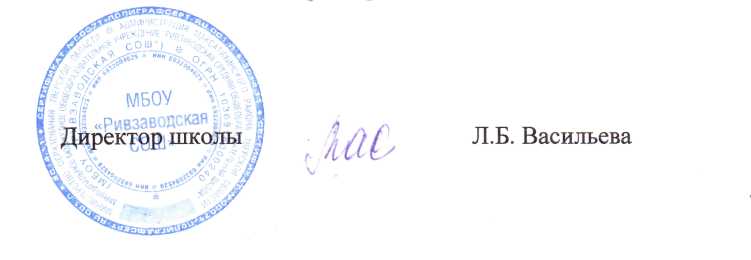 Общие сведения об организации отдыха детей и их оздоровленияОбщие сведения об организации отдыха детей и их оздоровленияОбщие сведения об организации отдыха детей и их оздоровленияОбщие сведения об организации отдыха детей и их оздоровленияОбщие сведения об организации отдыха детей и их оздоровленияОбщие сведения об организации отдыха детей и их оздоровленияОбщие сведения об организации отдыха детей и их оздоровленияОбщие сведения об организации отдыха детей и их оздоровленияОбщие сведения об организации отдыха детей и их оздоровленияОбщие сведения об организации отдыха детей и их оздоровленияОбщие сведения об организации отдыха детей и их оздоровленияОбщие сведения об организации отдыха детей и их оздоровленияОбщие сведения об организации отдыха детей и их оздоровленияОбщие сведения об организации отдыха детей и их оздоровленияОбщие сведения об организации отдыха детей и их оздоровленияОбщие сведения об организации отдыха детей и их оздоровленияОбщие сведения об организации отдыха детей и их оздоровленияОбщие сведения об организации отдыха детей и их оздоровленияОбщие сведения об организации отдыха детей и их оздоровленияОбщие сведения об организации отдыха детей и их оздоровленияОбщие сведения об организации отдыха детей и их оздоровленияОбщие сведения об организации отдыха детей и их оздоровленияОбщие сведения об организации отдыха детей и их оздоровленияОбщие сведения об организации отдыха детей и их оздоровленияОбщие сведения об организации отдыха детей и их оздоровленияОбщие сведения об организации отдыха детей и их оздоровленияОбщие сведения об организации отдыха детей и их оздоровленияОбщие сведения об организации отдыха детей и их оздоровленияОбщие сведения об организации отдыха детей и их оздоровленияОбщие сведения об организации отдыха детей и их оздоровленияОбщие сведения об организации отдыха детей и их оздоровленияОбщие сведения об организации отдыха детей и их оздоровленияОбщие сведения об организации отдыха детей и их оздоровления1.11.11.1Полное наименование организации отдыха и оздоровления детей и подростков (далее – организация) без сокращений (включая организационно-правовую форму)Полное наименование организации отдыха и оздоровления детей и подростков (далее – организация) без сокращений (включая организационно-правовую форму)Полное наименование организации отдыха и оздоровления детей и подростков (далее – организация) без сокращений (включая организационно-правовую форму)Полное наименование организации отдыха и оздоровления детей и подростков (далее – организация) без сокращений (включая организационно-правовую форму)Полное наименование организации отдыха и оздоровления детей и подростков (далее – организация) без сокращений (включая организационно-правовую форму)Полное наименование организации отдыха и оздоровления детей и подростков (далее – организация) без сокращений (включая организационно-правовую форму)Полное наименование организации отдыха и оздоровления детей и подростков (далее – организация) без сокращений (включая организационно-правовую форму)Полное наименование организации отдыха и оздоровления детей и подростков (далее – организация) без сокращений (включая организационно-правовую форму)Полное наименование организации отдыха и оздоровления детей и подростков (далее – организация) без сокращений (включая организационно-правовую форму)Полное наименование организации отдыха и оздоровления детей и подростков (далее – организация) без сокращений (включая организационно-правовую форму)Полное наименование организации отдыха и оздоровления детей и подростков (далее – организация) без сокращений (включая организационно-правовую форму)Полное наименование организации отдыха и оздоровления детей и подростков (далее – организация) без сокращений (включая организационно-правовую форму)Полное наименование организации отдыха и оздоровления детей и подростков (далее – организация) без сокращений (включая организационно-правовую форму)Полное наименование организации отдыха и оздоровления детей и подростков (далее – организация) без сокращений (включая организационно-правовую форму)Полное наименование организации отдыха и оздоровления детей и подростков (далее – организация) без сокращений (включая организационно-правовую форму)Полное наименование организации отдыха и оздоровления детей и подростков (далее – организация) без сокращений (включая организационно-правовую форму)Полное наименование организации отдыха и оздоровления детей и подростков (далее – организация) без сокращений (включая организационно-правовую форму)Лагерь с дневным пребыванием детей в период каникул на базе муниципального бюджетного общеобразовательного учреждения «Ривзаводская средняя общеобразовательная школа»Лагерь с дневным пребыванием детей в период каникул на базе муниципального бюджетного общеобразовательного учреждения «Ривзаводская средняя общеобразовательная школа»Лагерь с дневным пребыванием детей в период каникул на базе муниципального бюджетного общеобразовательного учреждения «Ривзаводская средняя общеобразовательная школа»Лагерь с дневным пребыванием детей в период каникул на базе муниципального бюджетного общеобразовательного учреждения «Ривзаводская средняя общеобразовательная школа»Лагерь с дневным пребыванием детей в период каникул на базе муниципального бюджетного общеобразовательного учреждения «Ривзаводская средняя общеобразовательная школа»Лагерь с дневным пребыванием детей в период каникул на базе муниципального бюджетного общеобразовательного учреждения «Ривзаводская средняя общеобразовательная школа»Лагерь с дневным пребыванием детей в период каникул на базе муниципального бюджетного общеобразовательного учреждения «Ривзаводская средняя общеобразовательная школа»Лагерь с дневным пребыванием детей в период каникул на базе муниципального бюджетного общеобразовательного учреждения «Ривзаводская средняя общеобразовательная школа»Лагерь с дневным пребыванием детей в период каникул на базе муниципального бюджетного общеобразовательного учреждения «Ривзаводская средняя общеобразовательная школа»Лагерь с дневным пребыванием детей в период каникул на базе муниципального бюджетного общеобразовательного учреждения «Ривзаводская средняя общеобразовательная школа»Лагерь с дневным пребыванием детей в период каникул на базе муниципального бюджетного общеобразовательного учреждения «Ривзаводская средняя общеобразовательная школа»Лагерь с дневным пребыванием детей в период каникул на базе муниципального бюджетного общеобразовательного учреждения «Ривзаводская средняя общеобразовательная школа»Лагерь с дневным пребыванием детей в период каникул на базе муниципального бюджетного общеобразовательного учреждения «Ривзаводская средняя общеобразовательная школа»1.2.1.2.1.2.ИНН организацииИНН организацииИНН организацииИНН организацииИНН организацииИНН организацииИНН организацииИНН организацииИНН организацииИНН организацииИНН организацииИНН организацииИНН организацииИНН организацииИНН организацииИНН организацииИНН организации69320046296932004629693200462969320046296932004629693200462969320046296932004629693200462969320046296932004629693200462969320046291.31.31.3Место государственной регистрации организацииМесто государственной регистрации организацииМесто государственной регистрации организацииМесто государственной регистрации организацииМесто государственной регистрации организацииМесто государственной регистрации организацииМесто государственной регистрации организацииМесто государственной регистрации организацииМесто государственной регистрации организацииМесто государственной регистрации организацииМесто государственной регистрации организацииМесто государственной регистрации организацииМесто государственной регистрации организацииМесто государственной регистрации организацииМесто государственной регистрации организацииМесто государственной регистрации организацииМесто государственной регистрации организации171911 Тверская область, Максатихинский район, п. Ривицкий, ул. Мира, д. 16Б171911 Тверская область, Максатихинский район, п. Ривицкий, ул. Мира, д. 16Б171911 Тверская область, Максатихинский район, п. Ривицкий, ул. Мира, д. 16Б171911 Тверская область, Максатихинский район, п. Ривицкий, ул. Мира, д. 16Б171911 Тверская область, Максатихинский район, п. Ривицкий, ул. Мира, д. 16Б171911 Тверская область, Максатихинский район, п. Ривицкий, ул. Мира, д. 16Б171911 Тверская область, Максатихинский район, п. Ривицкий, ул. Мира, д. 16Б171911 Тверская область, Максатихинский район, п. Ривицкий, ул. Мира, д. 16Б171911 Тверская область, Максатихинский район, п. Ривицкий, ул. Мира, д. 16Б171911 Тверская область, Максатихинский район, п. Ривицкий, ул. Мира, д. 16Б171911 Тверская область, Максатихинский район, п. Ривицкий, ул. Мира, д. 16Б171911 Тверская область, Максатихинский район, п. Ривицкий, ул. Мира, д. 16Б171911 Тверская область, Максатихинский район, п. Ривицкий, ул. Мира, д. 16Б1.41.41.4Учредитель организации (полное наименование): Учредитель организации (полное наименование): Учредитель организации (полное наименование): Учредитель организации (полное наименование): Учредитель организации (полное наименование): Учредитель организации (полное наименование): Учредитель организации (полное наименование): Учредитель организации (полное наименование): Учредитель организации (полное наименование): Учредитель организации (полное наименование): Учредитель организации (полное наименование): Учредитель организации (полное наименование): Учредитель организации (полное наименование): Учредитель организации (полное наименование): Учредитель организации (полное наименование): Учредитель организации (полное наименование): Учредитель организации (полное наименование): Муниципальное образование «Максатихинский район» Управление образования Администрации Максатихинского района Тверской областиМуниципальное образование «Максатихинский район» Управление образования Администрации Максатихинского района Тверской областиМуниципальное образование «Максатихинский район» Управление образования Администрации Максатихинского района Тверской областиМуниципальное образование «Максатихинский район» Управление образования Администрации Максатихинского района Тверской областиМуниципальное образование «Максатихинский район» Управление образования Администрации Максатихинского района Тверской областиМуниципальное образование «Максатихинский район» Управление образования Администрации Максатихинского района Тверской областиМуниципальное образование «Максатихинский район» Управление образования Администрации Максатихинского района Тверской областиМуниципальное образование «Максатихинский район» Управление образования Администрации Максатихинского района Тверской областиМуниципальное образование «Максатихинский район» Управление образования Администрации Максатихинского района Тверской областиМуниципальное образование «Максатихинский район» Управление образования Администрации Максатихинского района Тверской областиМуниципальное образование «Максатихинский район» Управление образования Администрации Максатихинского района Тверской областиМуниципальное образование «Максатихинский район» Управление образования Администрации Максатихинского района Тверской областиМуниципальное образование «Максатихинский район» Управление образования Администрации Максатихинского района Тверской области1.41.41.4адрес адрес адрес адрес адрес адрес адрес адрес адрес адрес адрес адрес адрес адрес адрес адрес адрес Тверская область, Максатихинский район, пгт. Максатиха, ул.Советская,д.17Тверская область, Максатихинский район, пгт. Максатиха, ул.Советская,д.17Тверская область, Максатихинский район, пгт. Максатиха, ул.Советская,д.17Тверская область, Максатихинский район, пгт. Максатиха, ул.Советская,д.17Тверская область, Максатихинский район, пгт. Максатиха, ул.Советская,д.17Тверская область, Максатихинский район, пгт. Максатиха, ул.Советская,д.17Тверская область, Максатихинский район, пгт. Максатиха, ул.Советская,д.17Тверская область, Максатихинский район, пгт. Максатиха, ул.Советская,д.17Тверская область, Максатихинский район, пгт. Максатиха, ул.Советская,д.17Тверская область, Максатихинский район, пгт. Максатиха, ул.Советская,д.17Тверская область, Максатихинский район, пгт. Максатиха, ул.Советская,д.17Тверская область, Максатихинский район, пгт. Максатиха, ул.Советская,д.17Тверская область, Максатихинский район, пгт. Максатиха, ул.Советская,д.171.41.41.4контактный телефон контактный телефон контактный телефон контактный телефон контактный телефон контактный телефон контактный телефон контактный телефон контактный телефон контактный телефон контактный телефон контактный телефон контактный телефон контактный телефон контактный телефон контактный телефон контактный телефон (848253)2 25 22(848253)2 25 22(848253)2 25 22(848253)2 25 22(848253)2 25 22(848253)2 25 22(848253)2 25 22(848253)2 25 22(848253)2 25 22(848253)2 25 22(848253)2 25 22(848253)2 25 22(848253)2 25 221.41.41.4Ф.И.О. руководителя (указать полностью) Ф.И.О. руководителя (указать полностью) Ф.И.О. руководителя (указать полностью) Ф.И.О. руководителя (указать полностью) Ф.И.О. руководителя (указать полностью) Ф.И.О. руководителя (указать полностью) Ф.И.О. руководителя (указать полностью) Ф.И.О. руководителя (указать полностью) Ф.И.О. руководителя (указать полностью) Ф.И.О. руководителя (указать полностью) Ф.И.О. руководителя (указать полностью) Ф.И.О. руководителя (указать полностью) Ф.И.О. руководителя (указать полностью) Ф.И.О. руководителя (указать полностью) Ф.И.О. руководителя (указать полностью) Ф.И.О. руководителя (указать полностью) Ф.И.О. руководителя (указать полностью) Морозова Надежда ДмитриевнаМорозова Надежда ДмитриевнаМорозова Надежда ДмитриевнаМорозова Надежда ДмитриевнаМорозова Надежда ДмитриевнаМорозова Надежда ДмитриевнаМорозова Надежда ДмитриевнаМорозова Надежда ДмитриевнаМорозова Надежда ДмитриевнаМорозова Надежда ДмитриевнаМорозова Надежда ДмитриевнаМорозова Надежда ДмитриевнаМорозова Надежда Дмитриевна1.51.51.5Руководитель организации:Руководитель организации:Руководитель организации:Руководитель организации:Руководитель организации:Руководитель организации:Руководитель организации:Руководитель организации:Руководитель организации:Руководитель организации:Руководитель организации:Руководитель организации:Руководитель организации:Руководитель организации:Руководитель организации:Руководитель организации:Руководитель организации:Директор МБОУ «Ривзаводская СОШ»Директор МБОУ «Ривзаводская СОШ»Директор МБОУ «Ривзаводская СОШ»Директор МБОУ «Ривзаводская СОШ»Директор МБОУ «Ривзаводская СОШ»Директор МБОУ «Ривзаводская СОШ»Директор МБОУ «Ривзаводская СОШ»Директор МБОУ «Ривзаводская СОШ»Директор МБОУ «Ривзаводская СОШ»Директор МБОУ «Ривзаводская СОШ»Директор МБОУ «Ривзаводская СОШ»Директор МБОУ «Ривзаводская СОШ»Директор МБОУ «Ривзаводская СОШ»1.51.51.5Ф.И.О. (указать полностью)Ф.И.О. (указать полностью)Ф.И.О. (указать полностью)Ф.И.О. (указать полностью)Ф.И.О. (указать полностью)Ф.И.О. (указать полностью)Ф.И.О. (указать полностью)Ф.И.О. (указать полностью)Ф.И.О. (указать полностью)Ф.И.О. (указать полностью)Ф.И.О. (указать полностью)Ф.И.О. (указать полностью)Ф.И.О. (указать полностью)Ф.И.О. (указать полностью)Ф.И.О. (указать полностью)Ф.И.О. (указать полностью)Ф.И.О. (указать полностью)Васильева Любовь БорисовнаВасильева Любовь БорисовнаВасильева Любовь БорисовнаВасильева Любовь БорисовнаВасильева Любовь БорисовнаВасильева Любовь БорисовнаВасильева Любовь БорисовнаВасильева Любовь БорисовнаВасильева Любовь БорисовнаВасильева Любовь БорисовнаВасильева Любовь БорисовнаВасильева Любовь БорисовнаВасильева Любовь Борисовна1.51.51.5образованиеобразованиеобразованиеобразованиеобразованиеобразованиеобразованиеобразованиеобразованиеобразованиеобразованиеобразованиеобразованиеобразованиеобразованиеобразованиеобразованиевысшеевысшеевысшеевысшеевысшеевысшеевысшеевысшеевысшеевысшеевысшеевысшеевысшее1.51.51.5стаж работы в данной должностистаж работы в данной должностистаж работы в данной должностистаж работы в данной должностистаж работы в данной должностистаж работы в данной должностистаж работы в данной должностистаж работы в данной должностистаж работы в данной должностистаж работы в данной должностистаж работы в данной должностистаж работы в данной должностистаж работы в данной должностистаж работы в данной должностистаж работы в данной должностистаж работы в данной должностистаж работы в данной должности4  года 3 месяца4  года 3 месяца4  года 3 месяца4  года 3 месяца4  года 3 месяца4  года 3 месяца4  года 3 месяца4  года 3 месяца4  года 3 месяца4  года 3 месяца4  года 3 месяца4  года 3 месяца4  года 3 месяца1.51.51.5контактный телефонконтактный телефонконтактный телефонконтактный телефонконтактный телефонконтактный телефонконтактный телефонконтактный телефонконтактный телефонконтактный телефонконтактный телефонконтактный телефонконтактный телефонконтактный телефонконтактный телефонконтактный телефонконтактный телефон8-909-265-51318-909-265-51318-909-265-51318-909-265-51318-909-265-51318-909-265-51318-909-265-51318-909-265-51318-909-265-51318-909-265-51318-909-265-51318-909-265-51318-909-265-51311.61.61.6Фактический адрес местонахождения организации Фактический адрес местонахождения организации Фактический адрес местонахождения организации Фактический адрес местонахождения организации Фактический адрес местонахождения организации Фактический адрес местонахождения организации Фактический адрес местонахождения организации Фактический адрес местонахождения организации Фактический адрес местонахождения организации Фактический адрес местонахождения организации Фактический адрес местонахождения организации Фактический адрес местонахождения организации Фактический адрес местонахождения организации Фактический адрес местонахождения организации Фактический адрес местонахождения организации Фактический адрес местонахождения организации Фактический адрес местонахождения организации Тверская область, Максатихинский район,с.Трестна, д.126Тверская область, Максатихинский район,с.Трестна, д.126Тверская область, Максатихинский район,с.Трестна, д.126Тверская область, Максатихинский район,с.Трестна, д.126Тверская область, Максатихинский район,с.Трестна, д.126Тверская область, Максатихинский район,с.Трестна, д.126Тверская область, Максатихинский район,с.Трестна, д.126Тверская область, Максатихинский район,с.Трестна, д.126Тверская область, Максатихинский район,с.Трестна, д.126Тверская область, Максатихинский район,с.Трестна, д.126Тверская область, Максатихинский район,с.Трестна, д.126Тверская область, Максатихинский район,с.Трестна, д.126Тверская область, Максатихинский район,с.Трестна, д.1261.61.61.6телефон, факс организациителефон, факс организациителефон, факс организациителефон, факс организациителефон, факс организациителефон, факс организациителефон, факс организациителефон, факс организациителефон, факс организациителефон, факс организациителефон, факс организациителефон, факс организациителефон, факс организациителефон, факс организациителефон, факс организациителефон, факс организациителефон, факс организации(848253)36 6 26(848253)36 6 26(848253)36 6 26(848253)36 6 26(848253)36 6 26(848253)36 6 26(848253)36 6 26(848253)36 6 26(848253)36 6 26(848253)36 6 26(848253)36 6 26(848253)36 6 26(848253)36 6 261.61.61.6адрес электронной почты организацииадрес электронной почты организацииадрес электронной почты организацииадрес электронной почты организацииадрес электронной почты организацииадрес электронной почты организацииадрес электронной почты организацииадрес электронной почты организацииадрес электронной почты организацииадрес электронной почты организацииадрес электронной почты организацииадрес электронной почты организацииадрес электронной почты организацииадрес электронной почты организацииадрес электронной почты организацииадрес электронной почты организацииадрес электронной почты организацииtrestna1844@yandex.rutrestna1844@yandex.rutrestna1844@yandex.rutrestna1844@yandex.rutrestna1844@yandex.rutrestna1844@yandex.rutrestna1844@yandex.rutrestna1844@yandex.rutrestna1844@yandex.rutrestna1844@yandex.rutrestna1844@yandex.rutrestna1844@yandex.rutrestna1844@yandex.ru1.61.61.6адрес сайта организации в информационно-телекоммуникационной сети Интернет (при наличии)адрес сайта организации в информационно-телекоммуникационной сети Интернет (при наличии)адрес сайта организации в информационно-телекоммуникационной сети Интернет (при наличии)адрес сайта организации в информационно-телекоммуникационной сети Интернет (при наличии)адрес сайта организации в информационно-телекоммуникационной сети Интернет (при наличии)адрес сайта организации в информационно-телекоммуникационной сети Интернет (при наличии)адрес сайта организации в информационно-телекоммуникационной сети Интернет (при наличии)адрес сайта организации в информационно-телекоммуникационной сети Интернет (при наличии)адрес сайта организации в информационно-телекоммуникационной сети Интернет (при наличии)адрес сайта организации в информационно-телекоммуникационной сети Интернет (при наличии)адрес сайта организации в информационно-телекоммуникационной сети Интернет (при наличии)адрес сайта организации в информационно-телекоммуникационной сети Интернет (при наличии)адрес сайта организации в информационно-телекоммуникационной сети Интернет (при наличии)адрес сайта организации в информационно-телекоммуникационной сети Интернет (при наличии)адрес сайта организации в информационно-телекоммуникационной сети Интернет (при наличии)адрес сайта организации в информационно-телекоммуникационной сети Интернет (при наличии)адрес сайта организации в информационно-телекоммуникационной сети Интернет (при наличии)http://rivschool.vmaksatihe.ru/http://rivschool.vmaksatihe.ru/http://rivschool.vmaksatihe.ru/http://rivschool.vmaksatihe.ru/http://rivschool.vmaksatihe.ru/http://rivschool.vmaksatihe.ru/http://rivschool.vmaksatihe.ru/http://rivschool.vmaksatihe.ru/http://rivschool.vmaksatihe.ru/http://rivschool.vmaksatihe.ru/http://rivschool.vmaksatihe.ru/http://rivschool.vmaksatihe.ru/http://rivschool.vmaksatihe.ru/1.71.71.7Удаленность от ближайшего населенного пункта, расстояние до него от организации (км)Удаленность от ближайшего населенного пункта, расстояние до него от организации (км)Удаленность от ближайшего населенного пункта, расстояние до него от организации (км)Удаленность от ближайшего населенного пункта, расстояние до него от организации (км)Удаленность от ближайшего населенного пункта, расстояние до него от организации (км)Удаленность от ближайшего населенного пункта, расстояние до него от организации (км)Удаленность от ближайшего населенного пункта, расстояние до него от организации (км)Удаленность от ближайшего населенного пункта, расстояние до него от организации (км)Удаленность от ближайшего населенного пункта, расстояние до него от организации (км)Удаленность от ближайшего населенного пункта, расстояние до него от организации (км)Удаленность от ближайшего населенного пункта, расстояние до него от организации (км)Удаленность от ближайшего населенного пункта, расстояние до него от организации (км)Удаленность от ближайшего населенного пункта, расстояние до него от организации (км)Удаленность от ближайшего населенного пункта, расстояние до него от организации (км)Удаленность от ближайшего населенного пункта, расстояние до него от организации (км)Удаленность от ближайшего населенного пункта, расстояние до него от организации (км)Удаленность от ближайшего населенного пункта, расстояние до него от организации (км)10 км10 км10 км10 км10 км10 км10 км10 км10 км10 км10 км10 км10 км1.81.81.8Вид организации (организации сезонного действия или круглогодичного действия независимо от организационно-правовых форм и форм собственности, основная деятельность которых направлена на реализацию услуг по обеспечению отдыха детей и их оздоровления; лагеря, организованные образовательными организациями, осуществляющими организацию отдыха и оздоровления обучающихся в каникулярное время (с круглосуточным или дневным пребыванием);детские лагеря труда и отдыха;детские лагеря палаточного типа;детские специализированные (профильные) лагеря, детские лагеря различной тематической направленности, созданные при организациях социального обслуживания, санаторно-курортных организациях, общественных организациях (объединениях) и иных организациях)Вид организации (организации сезонного действия или круглогодичного действия независимо от организационно-правовых форм и форм собственности, основная деятельность которых направлена на реализацию услуг по обеспечению отдыха детей и их оздоровления; лагеря, организованные образовательными организациями, осуществляющими организацию отдыха и оздоровления обучающихся в каникулярное время (с круглосуточным или дневным пребыванием);детские лагеря труда и отдыха;детские лагеря палаточного типа;детские специализированные (профильные) лагеря, детские лагеря различной тематической направленности, созданные при организациях социального обслуживания, санаторно-курортных организациях, общественных организациях (объединениях) и иных организациях)Вид организации (организации сезонного действия или круглогодичного действия независимо от организационно-правовых форм и форм собственности, основная деятельность которых направлена на реализацию услуг по обеспечению отдыха детей и их оздоровления; лагеря, организованные образовательными организациями, осуществляющими организацию отдыха и оздоровления обучающихся в каникулярное время (с круглосуточным или дневным пребыванием);детские лагеря труда и отдыха;детские лагеря палаточного типа;детские специализированные (профильные) лагеря, детские лагеря различной тематической направленности, созданные при организациях социального обслуживания, санаторно-курортных организациях, общественных организациях (объединениях) и иных организациях)Вид организации (организации сезонного действия или круглогодичного действия независимо от организационно-правовых форм и форм собственности, основная деятельность которых направлена на реализацию услуг по обеспечению отдыха детей и их оздоровления; лагеря, организованные образовательными организациями, осуществляющими организацию отдыха и оздоровления обучающихся в каникулярное время (с круглосуточным или дневным пребыванием);детские лагеря труда и отдыха;детские лагеря палаточного типа;детские специализированные (профильные) лагеря, детские лагеря различной тематической направленности, созданные при организациях социального обслуживания, санаторно-курортных организациях, общественных организациях (объединениях) и иных организациях)Вид организации (организации сезонного действия или круглогодичного действия независимо от организационно-правовых форм и форм собственности, основная деятельность которых направлена на реализацию услуг по обеспечению отдыха детей и их оздоровления; лагеря, организованные образовательными организациями, осуществляющими организацию отдыха и оздоровления обучающихся в каникулярное время (с круглосуточным или дневным пребыванием);детские лагеря труда и отдыха;детские лагеря палаточного типа;детские специализированные (профильные) лагеря, детские лагеря различной тематической направленности, созданные при организациях социального обслуживания, санаторно-курортных организациях, общественных организациях (объединениях) и иных организациях)Вид организации (организации сезонного действия или круглогодичного действия независимо от организационно-правовых форм и форм собственности, основная деятельность которых направлена на реализацию услуг по обеспечению отдыха детей и их оздоровления; лагеря, организованные образовательными организациями, осуществляющими организацию отдыха и оздоровления обучающихся в каникулярное время (с круглосуточным или дневным пребыванием);детские лагеря труда и отдыха;детские лагеря палаточного типа;детские специализированные (профильные) лагеря, детские лагеря различной тематической направленности, созданные при организациях социального обслуживания, санаторно-курортных организациях, общественных организациях (объединениях) и иных организациях)Вид организации (организации сезонного действия или круглогодичного действия независимо от организационно-правовых форм и форм собственности, основная деятельность которых направлена на реализацию услуг по обеспечению отдыха детей и их оздоровления; лагеря, организованные образовательными организациями, осуществляющими организацию отдыха и оздоровления обучающихся в каникулярное время (с круглосуточным или дневным пребыванием);детские лагеря труда и отдыха;детские лагеря палаточного типа;детские специализированные (профильные) лагеря, детские лагеря различной тематической направленности, созданные при организациях социального обслуживания, санаторно-курортных организациях, общественных организациях (объединениях) и иных организациях)Вид организации (организации сезонного действия или круглогодичного действия независимо от организационно-правовых форм и форм собственности, основная деятельность которых направлена на реализацию услуг по обеспечению отдыха детей и их оздоровления; лагеря, организованные образовательными организациями, осуществляющими организацию отдыха и оздоровления обучающихся в каникулярное время (с круглосуточным или дневным пребыванием);детские лагеря труда и отдыха;детские лагеря палаточного типа;детские специализированные (профильные) лагеря, детские лагеря различной тематической направленности, созданные при организациях социального обслуживания, санаторно-курортных организациях, общественных организациях (объединениях) и иных организациях)Вид организации (организации сезонного действия или круглогодичного действия независимо от организационно-правовых форм и форм собственности, основная деятельность которых направлена на реализацию услуг по обеспечению отдыха детей и их оздоровления; лагеря, организованные образовательными организациями, осуществляющими организацию отдыха и оздоровления обучающихся в каникулярное время (с круглосуточным или дневным пребыванием);детские лагеря труда и отдыха;детские лагеря палаточного типа;детские специализированные (профильные) лагеря, детские лагеря различной тематической направленности, созданные при организациях социального обслуживания, санаторно-курортных организациях, общественных организациях (объединениях) и иных организациях)Вид организации (организации сезонного действия или круглогодичного действия независимо от организационно-правовых форм и форм собственности, основная деятельность которых направлена на реализацию услуг по обеспечению отдыха детей и их оздоровления; лагеря, организованные образовательными организациями, осуществляющими организацию отдыха и оздоровления обучающихся в каникулярное время (с круглосуточным или дневным пребыванием);детские лагеря труда и отдыха;детские лагеря палаточного типа;детские специализированные (профильные) лагеря, детские лагеря различной тематической направленности, созданные при организациях социального обслуживания, санаторно-курортных организациях, общественных организациях (объединениях) и иных организациях)Вид организации (организации сезонного действия или круглогодичного действия независимо от организационно-правовых форм и форм собственности, основная деятельность которых направлена на реализацию услуг по обеспечению отдыха детей и их оздоровления; лагеря, организованные образовательными организациями, осуществляющими организацию отдыха и оздоровления обучающихся в каникулярное время (с круглосуточным или дневным пребыванием);детские лагеря труда и отдыха;детские лагеря палаточного типа;детские специализированные (профильные) лагеря, детские лагеря различной тематической направленности, созданные при организациях социального обслуживания, санаторно-курортных организациях, общественных организациях (объединениях) и иных организациях)Вид организации (организации сезонного действия или круглогодичного действия независимо от организационно-правовых форм и форм собственности, основная деятельность которых направлена на реализацию услуг по обеспечению отдыха детей и их оздоровления; лагеря, организованные образовательными организациями, осуществляющими организацию отдыха и оздоровления обучающихся в каникулярное время (с круглосуточным или дневным пребыванием);детские лагеря труда и отдыха;детские лагеря палаточного типа;детские специализированные (профильные) лагеря, детские лагеря различной тематической направленности, созданные при организациях социального обслуживания, санаторно-курортных организациях, общественных организациях (объединениях) и иных организациях)Вид организации (организации сезонного действия или круглогодичного действия независимо от организационно-правовых форм и форм собственности, основная деятельность которых направлена на реализацию услуг по обеспечению отдыха детей и их оздоровления; лагеря, организованные образовательными организациями, осуществляющими организацию отдыха и оздоровления обучающихся в каникулярное время (с круглосуточным или дневным пребыванием);детские лагеря труда и отдыха;детские лагеря палаточного типа;детские специализированные (профильные) лагеря, детские лагеря различной тематической направленности, созданные при организациях социального обслуживания, санаторно-курортных организациях, общественных организациях (объединениях) и иных организациях)Вид организации (организации сезонного действия или круглогодичного действия независимо от организационно-правовых форм и форм собственности, основная деятельность которых направлена на реализацию услуг по обеспечению отдыха детей и их оздоровления; лагеря, организованные образовательными организациями, осуществляющими организацию отдыха и оздоровления обучающихся в каникулярное время (с круглосуточным или дневным пребыванием);детские лагеря труда и отдыха;детские лагеря палаточного типа;детские специализированные (профильные) лагеря, детские лагеря различной тематической направленности, созданные при организациях социального обслуживания, санаторно-курортных организациях, общественных организациях (объединениях) и иных организациях)Вид организации (организации сезонного действия или круглогодичного действия независимо от организационно-правовых форм и форм собственности, основная деятельность которых направлена на реализацию услуг по обеспечению отдыха детей и их оздоровления; лагеря, организованные образовательными организациями, осуществляющими организацию отдыха и оздоровления обучающихся в каникулярное время (с круглосуточным или дневным пребыванием);детские лагеря труда и отдыха;детские лагеря палаточного типа;детские специализированные (профильные) лагеря, детские лагеря различной тематической направленности, созданные при организациях социального обслуживания, санаторно-курортных организациях, общественных организациях (объединениях) и иных организациях)Вид организации (организации сезонного действия или круглогодичного действия независимо от организационно-правовых форм и форм собственности, основная деятельность которых направлена на реализацию услуг по обеспечению отдыха детей и их оздоровления; лагеря, организованные образовательными организациями, осуществляющими организацию отдыха и оздоровления обучающихся в каникулярное время (с круглосуточным или дневным пребыванием);детские лагеря труда и отдыха;детские лагеря палаточного типа;детские специализированные (профильные) лагеря, детские лагеря различной тематической направленности, созданные при организациях социального обслуживания, санаторно-курортных организациях, общественных организациях (объединениях) и иных организациях)Вид организации (организации сезонного действия или круглогодичного действия независимо от организационно-правовых форм и форм собственности, основная деятельность которых направлена на реализацию услуг по обеспечению отдыха детей и их оздоровления; лагеря, организованные образовательными организациями, осуществляющими организацию отдыха и оздоровления обучающихся в каникулярное время (с круглосуточным или дневным пребыванием);детские лагеря труда и отдыха;детские лагеря палаточного типа;детские специализированные (профильные) лагеря, детские лагеря различной тематической направленности, созданные при организациях социального обслуживания, санаторно-курортных организациях, общественных организациях (объединениях) и иных организациях)лагерь, организованный образовательной организацией, осуществляющей организацию отдыха и оздоровления обучающихся в каникулярное время с дневным пребываниемлагерь, организованный образовательной организацией, осуществляющей организацию отдыха и оздоровления обучающихся в каникулярное время с дневным пребываниемлагерь, организованный образовательной организацией, осуществляющей организацию отдыха и оздоровления обучающихся в каникулярное время с дневным пребываниемлагерь, организованный образовательной организацией, осуществляющей организацию отдыха и оздоровления обучающихся в каникулярное время с дневным пребываниемлагерь, организованный образовательной организацией, осуществляющей организацию отдыха и оздоровления обучающихся в каникулярное время с дневным пребываниемлагерь, организованный образовательной организацией, осуществляющей организацию отдыха и оздоровления обучающихся в каникулярное время с дневным пребываниемлагерь, организованный образовательной организацией, осуществляющей организацию отдыха и оздоровления обучающихся в каникулярное время с дневным пребываниемлагерь, организованный образовательной организацией, осуществляющей организацию отдыха и оздоровления обучающихся в каникулярное время с дневным пребываниемлагерь, организованный образовательной организацией, осуществляющей организацию отдыха и оздоровления обучающихся в каникулярное время с дневным пребываниемлагерь, организованный образовательной организацией, осуществляющей организацию отдыха и оздоровления обучающихся в каникулярное время с дневным пребываниемлагерь, организованный образовательной организацией, осуществляющей организацию отдыха и оздоровления обучающихся в каникулярное время с дневным пребываниемлагерь, организованный образовательной организацией, осуществляющей организацию отдыха и оздоровления обучающихся в каникулярное время с дневным пребываниемлагерь, организованный образовательной организацией, осуществляющей организацию отдыха и оздоровления обучающихся в каникулярное время с дневным пребыванием1.91.91.9Документ, на основании которого действует организация (устав, положение)Документ, на основании которого действует организация (устав, положение)Документ, на основании которого действует организация (устав, положение)Документ, на основании которого действует организация (устав, положение)Документ, на основании которого действует организация (устав, положение)Документ, на основании которого действует организация (устав, положение)Документ, на основании которого действует организация (устав, положение)Документ, на основании которого действует организация (устав, положение)Документ, на основании которого действует организация (устав, положение)Документ, на основании которого действует организация (устав, положение)Документ, на основании которого действует организация (устав, положение)Документ, на основании которого действует организация (устав, положение)Документ, на основании которого действует организация (устав, положение)Документ, на основании которого действует организация (устав, положение)Документ, на основании которого действует организация (устав, положение)Документ, на основании которого действует организация (устав, положение)Документ, на основании которого действует организация (устав, положение)уставуставуставуставуставуставуставуставуставуставуставуставустав1.101.101.10Год ввода здания/комплекса зданий в эксплуатацию Год ввода здания/комплекса зданий в эксплуатацию Год ввода здания/комплекса зданий в эксплуатацию Год ввода здания/комплекса зданий в эксплуатацию Год ввода здания/комплекса зданий в эксплуатацию Год ввода здания/комплекса зданий в эксплуатацию Год ввода здания/комплекса зданий в эксплуатацию Год ввода здания/комплекса зданий в эксплуатацию Год ввода здания/комплекса зданий в эксплуатацию Год ввода здания/комплекса зданий в эксплуатацию Год ввода здания/комплекса зданий в эксплуатацию Год ввода здания/комплекса зданий в эксплуатацию Год ввода здания/комплекса зданий в эксплуатацию Год ввода здания/комплекса зданий в эксплуатацию Год ввода здания/комплекса зданий в эксплуатацию Год ввода здания/комплекса зданий в эксплуатацию Год ввода здания/комплекса зданий в эксплуатацию 19911991199119911991199119911991199119911991199119911.121.121.12Год проведения последнего ремонта:Год проведения последнего ремонта:Год проведения последнего ремонта:Год проведения последнего ремонта:Год проведения последнего ремонта:Год проведения последнего ремонта:Год проведения последнего ремонта:Год проведения последнего ремонта:Год проведения последнего ремонта:Год проведения последнего ремонта:Год проведения последнего ремонта:Год проведения последнего ремонта:Год проведения последнего ремонта:Год проведения последнего ремонта:Год проведения последнего ремонта:Год проведения последнего ремонта:Год проведения последнего ремонта:1.121.121.12капитальныйкапитальныйкапитальныйкапитальныйкапитальныйкапитальныйкапитальныйкапитальныйкапитальныйкапитальныйкапитальныйкапитальныйкапитальныйкапитальныйкапитальныйкапитальныйкапитальныйНетНетНетНетНетНетНетНетНетНетНетНетНет1.121.121.12текущийтекущийтекущийтекущийтекущийтекущийтекущийтекущийтекущийтекущийтекущийтекущийтекущийтекущийтекущийтекущийтекущий20172017201720172017201720172017201720172017201720171.131.131.13Период функционирования организации(круглогодично, сезонно) Период функционирования организации(круглогодично, сезонно) Период функционирования организации(круглогодично, сезонно) Период функционирования организации(круглогодично, сезонно) Период функционирования организации(круглогодично, сезонно) Период функционирования организации(круглогодично, сезонно) Период функционирования организации(круглогодично, сезонно) Период функционирования организации(круглогодично, сезонно) Период функционирования организации(круглогодично, сезонно) Период функционирования организации(круглогодично, сезонно) Период функционирования организации(круглогодично, сезонно) Период функционирования организации(круглогодично, сезонно) Период функционирования организации(круглогодично, сезонно) Период функционирования организации(круглогодично, сезонно) Период функционирования организации(круглогодично, сезонно) Период функционирования организации(круглогодично, сезонно) Период функционирования организации(круглогодично, сезонно) сезонносезонносезонносезонносезонносезонносезонносезонносезонносезонносезонносезонносезонно1.141.141.14Предельная наполняемость (какое количество детей и подростков может принять одновременно)Предельная наполняемость (какое количество детей и подростков может принять одновременно)Предельная наполняемость (какое количество детей и подростков может принять одновременно)Предельная наполняемость (какое количество детей и подростков может принять одновременно)Предельная наполняемость (какое количество детей и подростков может принять одновременно)Предельная наполняемость (какое количество детей и подростков может принять одновременно)Предельная наполняемость (какое количество детей и подростков может принять одновременно)Предельная наполняемость (какое количество детей и подростков может принять одновременно)Предельная наполняемость (какое количество детей и подростков может принять одновременно)Предельная наполняемость (какое количество детей и подростков может принять одновременно)Предельная наполняемость (какое количество детей и подростков может принять одновременно)Предельная наполняемость (какое количество детей и подростков может принять одновременно)Предельная наполняемость (какое количество детей и подростков может принять одновременно)Предельная наполняемость (какое количество детей и подростков может принять одновременно)Предельная наполняемость (какое количество детей и подростков может принять одновременно)Предельная наполняемость (какое количество детей и подростков может принять одновременно)Предельная наполняемость (какое количество детей и подростков может принять одновременно)909090909090909090909090901.141.141.14количество сменколичество сменколичество сменколичество сменколичество сменколичество сменколичество сменколичество сменколичество сменколичество сменколичество сменколичество сменколичество сменколичество сменколичество сменколичество сменколичество смен11111111111111.141.141.14количество детей в сменуколичество детей в сменуколичество детей в сменуколичество детей в сменуколичество детей в сменуколичество детей в сменуколичество детей в сменуколичество детей в сменуколичество детей в сменуколичество детей в сменуколичество детей в сменуколичество детей в сменуколичество детей в сменуколичество детей в сменуколичество детей в сменуколичество детей в сменуколичество детей в смену151515151515151515151515151.141.141.14общее количество детей в годобщее количество детей в годобщее количество детей в годобщее количество детей в годобщее количество детей в годобщее количество детей в годобщее количество детей в годобщее количество детей в годобщее количество детей в годобщее количество детей в годобщее количество детей в годобщее количество детей в годобщее количество детей в годобщее количество детей в годобщее количество детей в годобщее количество детей в годобщее количество детей в год-------------1.131.131.13Возраст детей и подростков, принимаемых организацией на отдых и оздоровлениеВозраст детей и подростков, принимаемых организацией на отдых и оздоровлениеВозраст детей и подростков, принимаемых организацией на отдых и оздоровлениеВозраст детей и подростков, принимаемых организацией на отдых и оздоровлениеВозраст детей и подростков, принимаемых организацией на отдых и оздоровлениеВозраст детей и подростков, принимаемых организацией на отдых и оздоровлениеВозраст детей и подростков, принимаемых организацией на отдых и оздоровлениеВозраст детей и подростков, принимаемых организацией на отдых и оздоровлениеВозраст детей и подростков, принимаемых организацией на отдых и оздоровлениеВозраст детей и подростков, принимаемых организацией на отдых и оздоровлениеВозраст детей и подростков, принимаемых организацией на отдых и оздоровлениеВозраст детей и подростков, принимаемых организацией на отдых и оздоровлениеВозраст детей и подростков, принимаемых организацией на отдых и оздоровлениеВозраст детей и подростков, принимаемых организацией на отдых и оздоровлениеВозраст детей и подростков, принимаемых организацией на отдых и оздоровлениеВозраст детей и подростков, принимаемых организацией на отдых и оздоровлениеВозраст детей и подростков, принимаемых организацией на отдых и оздоровление6,5-176,5-176,5-176,5-176,5-176,5-176,5-176,5-176,5-176,5-176,5-176,5-176,5-171.141.141.14Территория организацииТерритория организацииТерритория организацииТерритория организацииТерритория организацииТерритория организацииТерритория организацииТерритория организацииТерритория организацииТерритория организацииТерритория организацииТерритория организацииТерритория организацииТерритория организацииТерритория организацииТерритория организацииТерритория организации1.141.141.14общая площадь земельного участка (га)общая площадь земельного участка (га)общая площадь земельного участка (га)общая площадь земельного участка (га)общая площадь земельного участка (га)общая площадь земельного участка (га)общая площадь земельного участка (га)общая площадь земельного участка (га)общая площадь земельного участка (га)общая площадь земельного участка (га)общая площадь земельного участка (га)общая площадь земельного участка (га)общая площадь земельного участка (га)общая площадь земельного участка (га)общая площадь земельного участка (га)общая площадь земельного участка (га)общая площадь земельного участка (га)0,60,60,60,60,60,60,60,60,60,60,60,60,61.141.141.14площадь озеленения (га)площадь озеленения (га)площадь озеленения (га)площадь озеленения (га)площадь озеленения (га)площадь озеленения (га)площадь озеленения (га)площадь озеленения (га)площадь озеленения (га)площадь озеленения (га)площадь озеленения (га)площадь озеленения (га)площадь озеленения (га)площадь озеленения (га)площадь озеленения (га)площадь озеленения (га)площадь озеленения (га)0,3 0,3 0,3 0,3 0,3 0,3 0,3 0,3 0,3 0,3 0,3 0,3 0,3 1.141.141.14наличие насаждений на территорииналичие насаждений на территорииналичие насаждений на территорииналичие насаждений на территорииналичие насаждений на территорииналичие насаждений на территорииналичие насаждений на территорииналичие насаждений на территорииналичие насаждений на территорииналичие насаждений на территорииналичие насаждений на территорииналичие насаждений на территорииналичие насаждений на территорииналичие насаждений на территорииналичие насаждений на территорииналичие насаждений на территорииналичие насаждений на территории1.151.151.15Наличие автотранспорта на балансе организации, в том числе:Наличие автотранспорта на балансе организации, в том числе:Наличие автотранспорта на балансе организации, в том числе:Наличие автотранспорта на балансе организации, в том числе:Наличие автотранспорта на балансе организации, в том числе:Наличие автотранспорта на балансе организации, в том числе:Наличие автотранспорта на балансе организации, в том числе:Наличие автотранспорта на балансе организации, в том числе:Наличие автотранспорта на балансе организации, в том числе:Наличие автотранспорта на балансе организации, в том числе:Наличие автотранспорта на балансе организации, в том числе:Наличие автотранспорта на балансе организации, в том числе:Наличие автотранспорта на балансе организации, в том числе:Наличие автотранспорта на балансе организации, в том числе:Наличие автотранспорта на балансе организации, в том числе:Наличие автотранспорта на балансе организации, в том числе:Наличие автотранспорта на балансе организации, в том числе:Количество единиц, маркиКоличество единиц, маркиКоличество единиц, маркиКоличество единиц, маркиКоличество единиц, маркиКоличество единиц, маркиКоличество единиц, маркиКоличество единиц, маркиКоличество единиц, маркиКоличество единиц, маркиКоличество единиц, маркиКоличество единиц, маркиКоличество единиц, марки1.151.151.15автобусы автобусы автобусы автобусы автобусы автобусы автобусы автобусы автобусы автобусы автобусы автобусы автобусы автобусы автобусы автобусы автобусы НетНетНетНетНетНетНетНетНетНетНетНетНет1.151.151.15микроавтобусы микроавтобусы микроавтобусы микроавтобусы микроавтобусы микроавтобусы микроавтобусы микроавтобусы микроавтобусы микроавтобусы микроавтобусы микроавтобусы микроавтобусы микроавтобусы микроавтобусы микроавтобусы микроавтобусы НетНетНетНетНетНетНетНетНетНетНетНетНет1.151.151.15автотранспорт коммунальногоназначения автотранспорт коммунальногоназначения автотранспорт коммунальногоназначения автотранспорт коммунальногоназначения автотранспорт коммунальногоназначения автотранспорт коммунальногоназначения автотранспорт коммунальногоназначения автотранспорт коммунальногоназначения автотранспорт коммунальногоназначения автотранспорт коммунальногоназначения автотранспорт коммунальногоназначения автотранспорт коммунальногоназначения автотранспорт коммунальногоназначения автотранспорт коммунальногоназначения автотранспорт коммунальногоназначения автотранспорт коммунальногоназначения автотранспорт коммунальногоназначения нетнетнетнетнетнетнетнетнетнетнетнетнет1.161.161.16Наличие водного объекта, его удаленность от территории организации Наличие водного объекта, его удаленность от территории организации Наличие водного объекта, его удаленность от территории организации Наличие водного объекта, его удаленность от территории организации Наличие водного объекта, его удаленность от территории организации Наличие водного объекта, его удаленность от территории организации Наличие водного объекта, его удаленность от территории организации Наличие водного объекта, его удаленность от территории организации Наличие водного объекта, его удаленность от территории организации Наличие водного объекта, его удаленность от территории организации Наличие водного объекта, его удаленность от территории организации Наличие водного объекта, его удаленность от территории организации Наличие водного объекта, его удаленность от территории организации Наличие водного объекта, его удаленность от территории организации Наличие водного объекта, его удаленность от территории организации Наличие водного объекта, его удаленность от территории организации Наличие водного объекта, его удаленность от территории организации 1.161.161.16бассейнбассейнбассейнбассейнбассейнбассейнбассейнбассейнбассейнбассейнбассейнбассейнбассейнбассейнбассейнбассейнбассейнНетНетНетНетНетНетНетНетНетНетНетНетНет1.161.161.16прудпрудпрудпрудпрудпрудпрудпрудпрудпрудпрудпрудпрудпрудпрудпрудпрудНетНетНетНетНетНетНетНетНетНетНетНетНет1.161.161.16рекарекарекарекарекарекарекарекарекарекарекарекарекарекарекарекарека1км1км1км1км1км1км1км1км1км1км1км1км1км1.161.161.16озероозероозероозероозероозероозероозероозероозероозероозероозероозероозероозероозеро2км2км2км2км2км2км2км2км2км2км2км2км2км1.161.161.16водохранилищеводохранилищеводохранилищеводохранилищеводохранилищеводохранилищеводохранилищеводохранилищеводохранилищеводохранилищеводохранилищеводохранилищеводохранилищеводохранилищеводохранилищеводохранилищеводохранилищенетнетнетнетнетнетнетнетнетнетнетнетнетСведения об организации купания детейСведения об организации купания детейСведения об организации купания детейСведения об организации купания детейСведения об организации купания детейСведения об организации купания детейСведения об организации купания детейСведения об организации купания детейСведения об организации купания детейСведения об организации купания детейСведения об организации купания детейСведения об организации купания детейСведения об организации купания детейСведения об организации купания детейСведения об организации купания детейСведения об организации купания детейСведения об организации купания детейСведения об организации купания детейСведения об организации купания детейСведения об организации купания детейСведения об организации купания детейСведения об организации купания детейСведения об организации купания детейСведения об организации купания детейСведения об организации купания детейСведения об организации купания детейСведения об организации купания детейСведения об организации купания детейСведения об организации купания детейСведения об организации купания детейСведения об организации купания детейСведения об организации купания детейСведения об организации купания детей2.12.12.1Наличие оборудованного пляжа:Наличие оборудованного пляжа:Наличие оборудованного пляжа:Наличие оборудованного пляжа:Наличие оборудованного пляжа:Наличие оборудованного пляжа:Наличие оборудованного пляжа:Наличие оборудованного пляжа:Наличие оборудованного пляжа:Наличие оборудованного пляжа:Наличие оборудованного пляжа:Наличие оборудованного пляжа:Наличие оборудованного пляжа:Наличие оборудованного пляжа:Наличие оборудованного пляжа:Наличие оборудованного пляжа:Наличие оборудованного пляжа:НетНетНетНетНетНетНетНетНетНетНетНетНет2.12.12.1наличие ограждения в зоне купанияналичие ограждения в зоне купанияналичие ограждения в зоне купанияналичие ограждения в зоне купанияналичие ограждения в зоне купанияналичие ограждения в зоне купанияналичие ограждения в зоне купанияналичие ограждения в зоне купанияналичие ограждения в зоне купанияналичие ограждения в зоне купанияналичие ограждения в зоне купанияналичие ограждения в зоне купанияналичие ограждения в зоне купанияналичие ограждения в зоне купанияналичие ограждения в зоне купанияналичие ограждения в зоне купанияналичие ограждения в зоне купанияНетНетНетНетНетНетНетНетНетНетНетНетНет2.12.12.1оснащение зоны купания (наличие спасательных и медицинских постов, спасательных средств)оснащение зоны купания (наличие спасательных и медицинских постов, спасательных средств)оснащение зоны купания (наличие спасательных и медицинских постов, спасательных средств)оснащение зоны купания (наличие спасательных и медицинских постов, спасательных средств)оснащение зоны купания (наличие спасательных и медицинских постов, спасательных средств)оснащение зоны купания (наличие спасательных и медицинских постов, спасательных средств)оснащение зоны купания (наличие спасательных и медицинских постов, спасательных средств)оснащение зоны купания (наличие спасательных и медицинских постов, спасательных средств)оснащение зоны купания (наличие спасательных и медицинских постов, спасательных средств)оснащение зоны купания (наличие спасательных и медицинских постов, спасательных средств)оснащение зоны купания (наличие спасательных и медицинских постов, спасательных средств)оснащение зоны купания (наличие спасательных и медицинских постов, спасательных средств)оснащение зоны купания (наличие спасательных и медицинских постов, спасательных средств)оснащение зоны купания (наличие спасательных и медицинских постов, спасательных средств)оснащение зоны купания (наличие спасательных и медицинских постов, спасательных средств)оснащение зоны купания (наличие спасательных и медицинских постов, спасательных средств)оснащение зоны купания (наличие спасательных и медицинских постов, спасательных средств)НетНетНетНетНетНетНетНетНетНетНетНетНет2.12.12.1наличие душевойналичие душевойналичие душевойналичие душевойналичие душевойналичие душевойналичие душевойналичие душевойналичие душевойналичие душевойналичие душевойналичие душевойналичие душевойналичие душевойналичие душевойналичие душевойналичие душевойНетНетНетНетНетНетНетНетНетНетНетНетНет2.12.12.1наличие туалетаналичие туалетаналичие туалетаналичие туалетаналичие туалетаналичие туалетаналичие туалетаналичие туалетаналичие туалетаналичие туалетаналичие туалетаналичие туалетаналичие туалетаналичие туалетаналичие туалетаналичие туалетаналичие туалетаНетНетНетНетНетНетНетНетНетНетНетНетНет2.12.12.1наличие кабин для переодеванияналичие кабин для переодеванияналичие кабин для переодеванияналичие кабин для переодеванияналичие кабин для переодеванияналичие кабин для переодеванияналичие кабин для переодеванияналичие кабин для переодеванияналичие кабин для переодеванияналичие кабин для переодеванияналичие кабин для переодеванияналичие кабин для переодеванияналичие кабин для переодеванияналичие кабин для переодеванияналичие кабин для переодеванияналичие кабин для переодеванияналичие кабин для переодеванияНетНетНетНетНетНетНетНетНетНетНетНетНет2.12.12.1наличие навесов от солнцаналичие навесов от солнцаналичие навесов от солнцаналичие навесов от солнцаналичие навесов от солнцаналичие навесов от солнцаналичие навесов от солнцаналичие навесов от солнцаналичие навесов от солнцаналичие навесов от солнцаналичие навесов от солнцаналичие навесов от солнцаналичие навесов от солнцаналичие навесов от солнцаналичие навесов от солнцаналичие навесов от солнцаналичие навесов от солнцаНетНетНетНетНетНетНетНетНетНетНетНетНет2.12.12.1наличие пункта медицинской помощиналичие пункта медицинской помощиналичие пункта медицинской помощиналичие пункта медицинской помощиналичие пункта медицинской помощиналичие пункта медицинской помощиналичие пункта медицинской помощиналичие пункта медицинской помощиналичие пункта медицинской помощиналичие пункта медицинской помощиналичие пункта медицинской помощиналичие пункта медицинской помощиналичие пункта медицинской помощиналичие пункта медицинской помощиналичие пункта медицинской помощиналичие пункта медицинской помощиналичие пункта медицинской помощиНетНетНетНетНетНетНетНетНетНетНетНетНет2.12.12.1наличие поста службы спасенияналичие поста службы спасенияналичие поста службы спасенияналичие поста службы спасенияналичие поста службы спасенияналичие поста службы спасенияналичие поста службы спасенияналичие поста службы спасенияналичие поста службы спасенияналичие поста службы спасенияналичие поста службы спасенияналичие поста службы спасенияналичие поста службы спасенияналичие поста службы спасенияналичие поста службы спасенияналичие поста службы спасенияналичие поста службы спасениянетнетнетнетнетнетнетнетнетнетнетнетнетСведения об обеспечении безопасности детейСведения об обеспечении безопасности детейСведения об обеспечении безопасности детейСведения об обеспечении безопасности детейСведения об обеспечении безопасности детейСведения об обеспечении безопасности детейСведения об обеспечении безопасности детейСведения об обеспечении безопасности детейСведения об обеспечении безопасности детейСведения об обеспечении безопасности детейСведения об обеспечении безопасности детейСведения об обеспечении безопасности детейСведения об обеспечении безопасности детейСведения об обеспечении безопасности детейСведения об обеспечении безопасности детейСведения об обеспечении безопасности детейСведения об обеспечении безопасности детейСведения об обеспечении безопасности детейСведения об обеспечении безопасности детейСведения об обеспечении безопасности детейСведения об обеспечении безопасности детейСведения об обеспечении безопасности детейСведения об обеспечении безопасности детейСведения об обеспечении безопасности детейСведения об обеспечении безопасности детейСведения об обеспечении безопасности детейСведения об обеспечении безопасности детейСведения об обеспечении безопасности детейСведения об обеспечении безопасности детейСведения об обеспечении безопасности детейСведения об обеспечении безопасности детейСведения об обеспечении безопасности детейСведения об обеспечении безопасности детей3.23.23.2Обеспечение мерами пожарной безопасности:Обеспечение мерами пожарной безопасности:Обеспечение мерами пожарной безопасности:Обеспечение мерами пожарной безопасности:Обеспечение мерами пожарной безопасности:Обеспечение мерами пожарной безопасности:Обеспечение мерами пожарной безопасности:Обеспечение мерами пожарной безопасности:Обеспечение мерами пожарной безопасности:Обеспечение мерами пожарной безопасности:Обеспечение мерами пожарной безопасности:Обеспечение мерами пожарной безопасности:Обеспечение мерами пожарной безопасности:Обеспечение мерами пожарной безопасности:Обеспечение мерами пожарной безопасности:Обеспечение мерами пожарной безопасности:Обеспечение мерами пожарной безопасности:3.23.23.2наличие автоматической пожарной сигнализации (АПС)наличие автоматической пожарной сигнализации (АПС)наличие автоматической пожарной сигнализации (АПС)наличие автоматической пожарной сигнализации (АПС)наличие автоматической пожарной сигнализации (АПС)наличие автоматической пожарной сигнализации (АПС)наличие автоматической пожарной сигнализации (АПС)наличие автоматической пожарной сигнализации (АПС)наличие автоматической пожарной сигнализации (АПС)наличие автоматической пожарной сигнализации (АПС)наличие автоматической пожарной сигнализации (АПС)наличие автоматической пожарной сигнализации (АПС)наличие автоматической пожарной сигнализации (АПС)наличие автоматической пожарной сигнализации (АПС)наличие автоматической пожарной сигнализации (АПС)наличие автоматической пожарной сигнализации (АПС)наличие автоматической пожарной сигнализации (АПС)ДаДаДаДаДаДаДаДаДаДаДаДаДа3.23.23.2наличие системы оповещенияи управления эвакуацией людейналичие системы оповещенияи управления эвакуацией людейналичие системы оповещенияи управления эвакуацией людейналичие системы оповещенияи управления эвакуацией людейналичие системы оповещенияи управления эвакуацией людейналичие системы оповещенияи управления эвакуацией людейналичие системы оповещенияи управления эвакуацией людейналичие системы оповещенияи управления эвакуацией людейналичие системы оповещенияи управления эвакуацией людейналичие системы оповещенияи управления эвакуацией людейналичие системы оповещенияи управления эвакуацией людейналичие системы оповещенияи управления эвакуацией людейналичие системы оповещенияи управления эвакуацией людейналичие системы оповещенияи управления эвакуацией людейналичие системы оповещенияи управления эвакуацией людейналичие системы оповещенияи управления эвакуацией людейналичие системы оповещенияи управления эвакуацией людейДаДаДаДаДаДаДаДаДаДаДаДаДа3.23.23.2удаленность от ближайшей пожарной части (км)удаленность от ближайшей пожарной части (км)удаленность от ближайшей пожарной части (км)удаленность от ближайшей пожарной части (км)удаленность от ближайшей пожарной части (км)удаленность от ближайшей пожарной части (км)удаленность от ближайшей пожарной части (км)удаленность от ближайшей пожарной части (км)удаленность от ближайшей пожарной части (км)удаленность от ближайшей пожарной части (км)удаленность от ближайшей пожарной части (км)удаленность от ближайшей пожарной части (км)удаленность от ближайшей пожарной части (км)удаленность от ближайшей пожарной части (км)удаленность от ближайшей пожарной части (км)удаленность от ближайшей пожарной части (км)удаленность от ближайшей пожарной части (км)35км35км35км35км35км35км35км35км35км35км35км35км35км3.23.23.2время прибытия первого пожарного расчета (мин.)время прибытия первого пожарного расчета (мин.)время прибытия первого пожарного расчета (мин.)время прибытия первого пожарного расчета (мин.)время прибытия первого пожарного расчета (мин.)время прибытия первого пожарного расчета (мин.)время прибытия первого пожарного расчета (мин.)время прибытия первого пожарного расчета (мин.)время прибытия первого пожарного расчета (мин.)время прибытия первого пожарного расчета (мин.)время прибытия первого пожарного расчета (мин.)время прибытия первого пожарного расчета (мин.)время прибытия первого пожарного расчета (мин.)время прибытия первого пожарного расчета (мин.)время прибытия первого пожарного расчета (мин.)время прибытия первого пожарного расчета (мин.)время прибытия первого пожарного расчета (мин.)25мин25мин25мин25мин25мин25мин25мин25мин25мин25мин25мин25мин25мин3.23.23.2наличие прямой телефонной связис подразделениями пожарной охраныналичие прямой телефонной связис подразделениями пожарной охраныналичие прямой телефонной связис подразделениями пожарной охраныналичие прямой телефонной связис подразделениями пожарной охраныналичие прямой телефонной связис подразделениями пожарной охраныналичие прямой телефонной связис подразделениями пожарной охраныналичие прямой телефонной связис подразделениями пожарной охраныналичие прямой телефонной связис подразделениями пожарной охраныналичие прямой телефонной связис подразделениями пожарной охраныналичие прямой телефонной связис подразделениями пожарной охраныналичие прямой телефонной связис подразделениями пожарной охраныналичие прямой телефонной связис подразделениями пожарной охраныналичие прямой телефонной связис подразделениями пожарной охраныналичие прямой телефонной связис подразделениями пожарной охраныналичие прямой телефонной связис подразделениями пожарной охраныналичие прямой телефонной связис подразделениями пожарной охраныналичие прямой телефонной связис подразделениями пожарной охраныДаДаДаДаДаДаДаДаДаДаДаДаДа3.23.23.2оборудование вывода сигнала АПС на пульт пожарной частиоборудование вывода сигнала АПС на пульт пожарной частиоборудование вывода сигнала АПС на пульт пожарной частиоборудование вывода сигнала АПС на пульт пожарной частиоборудование вывода сигнала АПС на пульт пожарной частиоборудование вывода сигнала АПС на пульт пожарной частиоборудование вывода сигнала АПС на пульт пожарной частиоборудование вывода сигнала АПС на пульт пожарной частиоборудование вывода сигнала АПС на пульт пожарной частиоборудование вывода сигнала АПС на пульт пожарной частиоборудование вывода сигнала АПС на пульт пожарной частиоборудование вывода сигнала АПС на пульт пожарной частиоборудование вывода сигнала АПС на пульт пожарной частиоборудование вывода сигнала АПС на пульт пожарной частиоборудование вывода сигнала АПС на пульт пожарной частиоборудование вывода сигнала АПС на пульт пожарной частиоборудование вывода сигнала АПС на пульт пожарной частидадададададададададададада3.23.23.2укомплектованность первичными средствами пожаротушенияукомплектованность первичными средствами пожаротушенияукомплектованность первичными средствами пожаротушенияукомплектованность первичными средствами пожаротушенияукомплектованность первичными средствами пожаротушенияукомплектованность первичными средствами пожаротушенияукомплектованность первичными средствами пожаротушенияукомплектованность первичными средствами пожаротушенияукомплектованность первичными средствами пожаротушенияукомплектованность первичными средствами пожаротушенияукомплектованность первичными средствами пожаротушенияукомплектованность первичными средствами пожаротушенияукомплектованность первичными средствами пожаротушенияукомплектованность первичными средствами пожаротушенияукомплектованность первичными средствами пожаротушенияукомплектованность первичными средствами пожаротушенияукомплектованность первичными средствами пожаротушениядадададададададададададада3.33.33.3Обеспечение мерами антитеррористической безопасности:Обеспечение мерами антитеррористической безопасности:Обеспечение мерами антитеррористической безопасности:Обеспечение мерами антитеррористической безопасности:Обеспечение мерами антитеррористической безопасности:Обеспечение мерами антитеррористической безопасности:Обеспечение мерами антитеррористической безопасности:Обеспечение мерами антитеррористической безопасности:Обеспечение мерами антитеррористической безопасности:Обеспечение мерами антитеррористической безопасности:Обеспечение мерами антитеррористической безопасности:Обеспечение мерами антитеррористической безопасности:Обеспечение мерами антитеррористической безопасности:Обеспечение мерами антитеррористической безопасности:Обеспечение мерами антитеррористической безопасности:Обеспечение мерами антитеррористической безопасности:Обеспечение мерами антитеррористической безопасности:3.33.33.3наличие ограждения (указать какое)наличие ограждения (указать какое)наличие ограждения (указать какое)наличие ограждения (указать какое)наличие ограждения (указать какое)наличие ограждения (указать какое)наличие ограждения (указать какое)наличие ограждения (указать какое)наличие ограждения (указать какое)наличие ограждения (указать какое)наличие ограждения (указать какое)наличие ограждения (указать какое)наличие ограждения (указать какое)наличие ограждения (указать какое)наличие ограждения (указать какое)наличие ограждения (указать какое)наличие ограждения (указать какое)Сетка-рабицаСетка-рабицаСетка-рабицаСетка-рабицаСетка-рабицаСетка-рабицаСетка-рабицаСетка-рабицаСетка-рабицаСетка-рабицаСетка-рабицаСетка-рабицаСетка-рабица3.33.33.3охранаохранаохранаохранаохранаохранаохранаохранаохранаохранаохранаохранаохранаохранаохранаохранаохранаНетНетНетНетНетНетНетНетНетНетНетНетНет3.33.33.3организация пропускного режимаорганизация пропускного режимаорганизация пропускного режимаорганизация пропускного режимаорганизация пропускного режимаорганизация пропускного режимаорганизация пропускного режимаорганизация пропускного режимаорганизация пропускного режимаорганизация пропускного режимаорганизация пропускного режимаорганизация пропускного режимаорганизация пропускного режимаорганизация пропускного режимаорганизация пропускного режимаорганизация пропускного режимаорганизация пропускного режимаНетНетНетНетНетНетНетНетНетНетНетНетНет3.33.33.3наличие кнопки тревожной сигнализации (КТС) наличие кнопки тревожной сигнализации (КТС) наличие кнопки тревожной сигнализации (КТС) наличие кнопки тревожной сигнализации (КТС) наличие кнопки тревожной сигнализации (КТС) наличие кнопки тревожной сигнализации (КТС) наличие кнопки тревожной сигнализации (КТС) наличие кнопки тревожной сигнализации (КТС) наличие кнопки тревожной сигнализации (КТС) наличие кнопки тревожной сигнализации (КТС) наличие кнопки тревожной сигнализации (КТС) наличие кнопки тревожной сигнализации (КТС) наличие кнопки тревожной сигнализации (КТС) наличие кнопки тревожной сигнализации (КТС) наличие кнопки тревожной сигнализации (КТС) наличие кнопки тревожной сигнализации (КТС) наличие кнопки тревожной сигнализации (КТС) НетНетНетНетНетНетНетНетНетНетНетНетНет3.33.33.3наличие системы видеонаблюденияналичие системы видеонаблюденияналичие системы видеонаблюденияналичие системы видеонаблюденияналичие системы видеонаблюденияналичие системы видеонаблюденияналичие системы видеонаблюденияналичие системы видеонаблюденияналичие системы видеонаблюденияналичие системы видеонаблюденияналичие системы видеонаблюденияналичие системы видеонаблюденияналичие системы видеонаблюденияналичие системы видеонаблюденияналичие системы видеонаблюденияналичие системы видеонаблюденияналичие системы видеонаблюдениянетнетнетнетнетнетнетнетнетнетнетнетнетСведения об организации медицинского обслуживанияСведения об организации медицинского обслуживанияСведения об организации медицинского обслуживанияСведения об организации медицинского обслуживанияСведения об организации медицинского обслуживанияСведения об организации медицинского обслуживанияСведения об организации медицинского обслуживанияСведения об организации медицинского обслуживанияСведения об организации медицинского обслуживанияСведения об организации медицинского обслуживанияСведения об организации медицинского обслуживанияСведения об организации медицинского обслуживанияСведения об организации медицинского обслуживанияСведения об организации медицинского обслуживанияСведения об организации медицинского обслуживанияСведения об организации медицинского обслуживанияСведения об организации медицинского обслуживанияСведения об организации медицинского обслуживанияСведения об организации медицинского обслуживанияСведения об организации медицинского обслуживанияСведения об организации медицинского обслуживанияСведения об организации медицинского обслуживанияСведения об организации медицинского обслуживанияСведения об организации медицинского обслуживанияСведения об организации медицинского обслуживанияСведения об организации медицинского обслуживанияСведения об организации медицинского обслуживанияСведения об организации медицинского обслуживанияСведения об организации медицинского обслуживанияСведения об организации медицинского обслуживанияСведения об организации медицинского обслуживанияСведения об организации медицинского обслуживанияСведения об организации медицинского обслуживания4.14.14.1Основание для осуществления медицинской деятельности (реквизиты лицензии на осуществление медицинской деятельности)Основание для осуществления медицинской деятельности (реквизиты лицензии на осуществление медицинской деятельности)Основание для осуществления медицинской деятельности (реквизиты лицензии на осуществление медицинской деятельности)Основание для осуществления медицинской деятельности (реквизиты лицензии на осуществление медицинской деятельности)Основание для осуществления медицинской деятельности (реквизиты лицензии на осуществление медицинской деятельности)Основание для осуществления медицинской деятельности (реквизиты лицензии на осуществление медицинской деятельности)Основание для осуществления медицинской деятельности (реквизиты лицензии на осуществление медицинской деятельности)Основание для осуществления медицинской деятельности (реквизиты лицензии на осуществление медицинской деятельности)Основание для осуществления медицинской деятельности (реквизиты лицензии на осуществление медицинской деятельности)Основание для осуществления медицинской деятельности (реквизиты лицензии на осуществление медицинской деятельности)Основание для осуществления медицинской деятельности (реквизиты лицензии на осуществление медицинской деятельности)Основание для осуществления медицинской деятельности (реквизиты лицензии на осуществление медицинской деятельности)Основание для осуществления медицинской деятельности (реквизиты лицензии на осуществление медицинской деятельности)Основание для осуществления медицинской деятельности (реквизиты лицензии на осуществление медицинской деятельности)Основание для осуществления медицинской деятельности (реквизиты лицензии на осуществление медицинской деятельности)Основание для осуществления медицинской деятельности (реквизиты лицензии на осуществление медицинской деятельности)Основание для осуществления медицинской деятельности (реквизиты лицензии на осуществление медицинской деятельности)4.24.24.2Перечень медицинских услуг согласно лицензии на осуществление медицинской деятельностиПеречень медицинских услуг согласно лицензии на осуществление медицинской деятельностиПеречень медицинских услуг согласно лицензии на осуществление медицинской деятельностиПеречень медицинских услуг согласно лицензии на осуществление медицинской деятельностиПеречень медицинских услуг согласно лицензии на осуществление медицинской деятельностиПеречень медицинских услуг согласно лицензии на осуществление медицинской деятельностиПеречень медицинских услуг согласно лицензии на осуществление медицинской деятельностиПеречень медицинских услуг согласно лицензии на осуществление медицинской деятельностиПеречень медицинских услуг согласно лицензии на осуществление медицинской деятельностиПеречень медицинских услуг согласно лицензии на осуществление медицинской деятельностиПеречень медицинских услуг согласно лицензии на осуществление медицинской деятельностиПеречень медицинских услуг согласно лицензии на осуществление медицинской деятельностиПеречень медицинских услуг согласно лицензии на осуществление медицинской деятельностиПеречень медицинских услуг согласно лицензии на осуществление медицинской деятельностиПеречень медицинских услуг согласно лицензии на осуществление медицинской деятельностиПеречень медицинских услуг согласно лицензии на осуществление медицинской деятельностиПеречень медицинских услуг согласно лицензии на осуществление медицинской деятельностиСведения об организации питанияСведения об организации питанияСведения об организации питанияСведения об организации питанияСведения об организации питанияСведения об организации питанияСведения об организации питанияСведения об организации питанияСведения об организации питанияСведения об организации питанияСведения об организации питанияСведения об организации питанияСведения об организации питанияСведения об организации питанияСведения об организации питанияСведения об организации питанияСведения об организации питанияСведения об организации питанияСведения об организации питанияСведения об организации питанияСведения об организации питанияСведения об организации питанияСведения об организации питанияСведения об организации питанияСведения об организации питанияСведения об организации питанияСведения об организации питанияСведения об организации питанияСведения об организации питанияСведения об организации питанияСведения об организации питанияСведения об организации питанияСведения об организации питания5.15.1Наименование юридического лица (индивидуального предпринимателя), которое оказывает услуги по изготовлению и раздаче пищиНаименование юридического лица (индивидуального предпринимателя), которое оказывает услуги по изготовлению и раздаче пищиНаименование юридического лица (индивидуального предпринимателя), которое оказывает услуги по изготовлению и раздаче пищиНаименование юридического лица (индивидуального предпринимателя), которое оказывает услуги по изготовлению и раздаче пищиНаименование юридического лица (индивидуального предпринимателя), которое оказывает услуги по изготовлению и раздаче пищиНаименование юридического лица (индивидуального предпринимателя), которое оказывает услуги по изготовлению и раздаче пищиНаименование юридического лица (индивидуального предпринимателя), которое оказывает услуги по изготовлению и раздаче пищиНаименование юридического лица (индивидуального предпринимателя), которое оказывает услуги по изготовлению и раздаче пищиНаименование юридического лица (индивидуального предпринимателя), которое оказывает услуги по изготовлению и раздаче пищиНаименование юридического лица (индивидуального предпринимателя), которое оказывает услуги по изготовлению и раздаче пищиНаименование юридического лица (индивидуального предпринимателя), которое оказывает услуги по изготовлению и раздаче пищиНаименование юридического лица (индивидуального предпринимателя), которое оказывает услуги по изготовлению и раздаче пищиНаименование юридического лица (индивидуального предпринимателя), которое оказывает услуги по изготовлению и раздаче пищиНаименование юридического лица (индивидуального предпринимателя), которое оказывает услуги по изготовлению и раздаче пищиНаименование юридического лица (индивидуального предпринимателя), которое оказывает услуги по изготовлению и раздаче пищиНаименование юридического лица (индивидуального предпринимателя), которое оказывает услуги по изготовлению и раздаче пищиНаименование юридического лица (индивидуального предпринимателя), которое оказывает услуги по изготовлению и раздаче пищиНаименование юридического лица (индивидуального предпринимателя), которое оказывает услуги по изготовлению и раздаче пищиНаименование юридического лица (индивидуального предпринимателя), которое оказывает услуги по изготовлению и раздаче пищиМБОУ «Ривзаводская СОШ», поварМБОУ «Ривзаводская СОШ», поварМБОУ «Ривзаводская СОШ», поварМБОУ «Ривзаводская СОШ», поварМБОУ «Ривзаводская СОШ», поварМБОУ «Ривзаводская СОШ», поварМБОУ «Ривзаводская СОШ», поварМБОУ «Ривзаводская СОШ», поварМБОУ «Ривзаводская СОШ», поварМБОУ «Ривзаводская СОШ», поварМБОУ «Ривзаводская СОШ», поварМБОУ «Ривзаводская СОШ», повар5.25.2Оснащенность тепловым, холодильным и механическим оборудованием (в т.ч. для раздельной обработки сырых и готовых продуктов), предметами материально-технического обеспечения (средствами измерения: весами, термометрами, бактерицидными лампами, столовой и кухонной посудой, инвентарем и т.п.)Оснащенность тепловым, холодильным и механическим оборудованием (в т.ч. для раздельной обработки сырых и готовых продуктов), предметами материально-технического обеспечения (средствами измерения: весами, термометрами, бактерицидными лампами, столовой и кухонной посудой, инвентарем и т.п.)Оснащенность тепловым, холодильным и механическим оборудованием (в т.ч. для раздельной обработки сырых и готовых продуктов), предметами материально-технического обеспечения (средствами измерения: весами, термометрами, бактерицидными лампами, столовой и кухонной посудой, инвентарем и т.п.)Оснащенность тепловым, холодильным и механическим оборудованием (в т.ч. для раздельной обработки сырых и готовых продуктов), предметами материально-технического обеспечения (средствами измерения: весами, термометрами, бактерицидными лампами, столовой и кухонной посудой, инвентарем и т.п.)Оснащенность тепловым, холодильным и механическим оборудованием (в т.ч. для раздельной обработки сырых и готовых продуктов), предметами материально-технического обеспечения (средствами измерения: весами, термометрами, бактерицидными лампами, столовой и кухонной посудой, инвентарем и т.п.)Оснащенность тепловым, холодильным и механическим оборудованием (в т.ч. для раздельной обработки сырых и готовых продуктов), предметами материально-технического обеспечения (средствами измерения: весами, термометрами, бактерицидными лампами, столовой и кухонной посудой, инвентарем и т.п.)Оснащенность тепловым, холодильным и механическим оборудованием (в т.ч. для раздельной обработки сырых и готовых продуктов), предметами материально-технического обеспечения (средствами измерения: весами, термометрами, бактерицидными лампами, столовой и кухонной посудой, инвентарем и т.п.)Оснащенность тепловым, холодильным и механическим оборудованием (в т.ч. для раздельной обработки сырых и готовых продуктов), предметами материально-технического обеспечения (средствами измерения: весами, термометрами, бактерицидными лампами, столовой и кухонной посудой, инвентарем и т.п.)Оснащенность тепловым, холодильным и механическим оборудованием (в т.ч. для раздельной обработки сырых и готовых продуктов), предметами материально-технического обеспечения (средствами измерения: весами, термометрами, бактерицидными лампами, столовой и кухонной посудой, инвентарем и т.п.)Оснащенность тепловым, холодильным и механическим оборудованием (в т.ч. для раздельной обработки сырых и готовых продуктов), предметами материально-технического обеспечения (средствами измерения: весами, термометрами, бактерицидными лампами, столовой и кухонной посудой, инвентарем и т.п.)Оснащенность тепловым, холодильным и механическим оборудованием (в т.ч. для раздельной обработки сырых и готовых продуктов), предметами материально-технического обеспечения (средствами измерения: весами, термометрами, бактерицидными лампами, столовой и кухонной посудой, инвентарем и т.п.)Оснащенность тепловым, холодильным и механическим оборудованием (в т.ч. для раздельной обработки сырых и готовых продуктов), предметами материально-технического обеспечения (средствами измерения: весами, термометрами, бактерицидными лампами, столовой и кухонной посудой, инвентарем и т.п.)Оснащенность тепловым, холодильным и механическим оборудованием (в т.ч. для раздельной обработки сырых и готовых продуктов), предметами материально-технического обеспечения (средствами измерения: весами, термометрами, бактерицидными лампами, столовой и кухонной посудой, инвентарем и т.п.)Оснащенность тепловым, холодильным и механическим оборудованием (в т.ч. для раздельной обработки сырых и готовых продуктов), предметами материально-технического обеспечения (средствами измерения: весами, термометрами, бактерицидными лампами, столовой и кухонной посудой, инвентарем и т.п.)Оснащенность тепловым, холодильным и механическим оборудованием (в т.ч. для раздельной обработки сырых и готовых продуктов), предметами материально-технического обеспечения (средствами измерения: весами, термометрами, бактерицидными лампами, столовой и кухонной посудой, инвентарем и т.п.)Оснащенность тепловым, холодильным и механическим оборудованием (в т.ч. для раздельной обработки сырых и готовых продуктов), предметами материально-технического обеспечения (средствами измерения: весами, термометрами, бактерицидными лампами, столовой и кухонной посудой, инвентарем и т.п.)Оснащенность тепловым, холодильным и механическим оборудованием (в т.ч. для раздельной обработки сырых и готовых продуктов), предметами материально-технического обеспечения (средствами измерения: весами, термометрами, бактерицидными лампами, столовой и кухонной посудой, инвентарем и т.п.)Оснащенность тепловым, холодильным и механическим оборудованием (в т.ч. для раздельной обработки сырых и готовых продуктов), предметами материально-технического обеспечения (средствами измерения: весами, термометрами, бактерицидными лампами, столовой и кухонной посудой, инвентарем и т.п.)Оснащенность тепловым, холодильным и механическим оборудованием (в т.ч. для раздельной обработки сырых и готовых продуктов), предметами материально-технического обеспечения (средствами измерения: весами, термометрами, бактерицидными лампами, столовой и кухонной посудой, инвентарем и т.п.)Электрическая плита ПЭТ-0,51 – 1 штука.Холодильник «Чинар-2» - 1 штукаЭлектрическая мясорубка – 1 штука.Электрическая плитка «Фея-1» - 1 штука.Электрические кипятильники бытовые – 1штука.Холодильник «Атлант» - 1 штукаЭлектрический водонагреватель – 1 штукаБактерицидная лампа – 1штукаЭлектрическая плита ПЭТ-0,51 – 1 штука.Холодильник «Чинар-2» - 1 штукаЭлектрическая мясорубка – 1 штука.Электрическая плитка «Фея-1» - 1 штука.Электрические кипятильники бытовые – 1штука.Холодильник «Атлант» - 1 штукаЭлектрический водонагреватель – 1 штукаБактерицидная лампа – 1штукаЭлектрическая плита ПЭТ-0,51 – 1 штука.Холодильник «Чинар-2» - 1 штукаЭлектрическая мясорубка – 1 штука.Электрическая плитка «Фея-1» - 1 штука.Электрические кипятильники бытовые – 1штука.Холодильник «Атлант» - 1 штукаЭлектрический водонагреватель – 1 штукаБактерицидная лампа – 1штукаЭлектрическая плита ПЭТ-0,51 – 1 штука.Холодильник «Чинар-2» - 1 штукаЭлектрическая мясорубка – 1 штука.Электрическая плитка «Фея-1» - 1 штука.Электрические кипятильники бытовые – 1штука.Холодильник «Атлант» - 1 штукаЭлектрический водонагреватель – 1 штукаБактерицидная лампа – 1штукаЭлектрическая плита ПЭТ-0,51 – 1 штука.Холодильник «Чинар-2» - 1 штукаЭлектрическая мясорубка – 1 штука.Электрическая плитка «Фея-1» - 1 штука.Электрические кипятильники бытовые – 1штука.Холодильник «Атлант» - 1 штукаЭлектрический водонагреватель – 1 штукаБактерицидная лампа – 1штукаЭлектрическая плита ПЭТ-0,51 – 1 штука.Холодильник «Чинар-2» - 1 штукаЭлектрическая мясорубка – 1 штука.Электрическая плитка «Фея-1» - 1 штука.Электрические кипятильники бытовые – 1штука.Холодильник «Атлант» - 1 штукаЭлектрический водонагреватель – 1 штукаБактерицидная лампа – 1штукаЭлектрическая плита ПЭТ-0,51 – 1 штука.Холодильник «Чинар-2» - 1 штукаЭлектрическая мясорубка – 1 штука.Электрическая плитка «Фея-1» - 1 штука.Электрические кипятильники бытовые – 1штука.Холодильник «Атлант» - 1 штукаЭлектрический водонагреватель – 1 штукаБактерицидная лампа – 1штукаЭлектрическая плита ПЭТ-0,51 – 1 штука.Холодильник «Чинар-2» - 1 штукаЭлектрическая мясорубка – 1 штука.Электрическая плитка «Фея-1» - 1 штука.Электрические кипятильники бытовые – 1штука.Холодильник «Атлант» - 1 штукаЭлектрический водонагреватель – 1 штукаБактерицидная лампа – 1штукаЭлектрическая плита ПЭТ-0,51 – 1 штука.Холодильник «Чинар-2» - 1 штукаЭлектрическая мясорубка – 1 штука.Электрическая плитка «Фея-1» - 1 штука.Электрические кипятильники бытовые – 1штука.Холодильник «Атлант» - 1 штукаЭлектрический водонагреватель – 1 штукаБактерицидная лампа – 1штукаЭлектрическая плита ПЭТ-0,51 – 1 штука.Холодильник «Чинар-2» - 1 штукаЭлектрическая мясорубка – 1 штука.Электрическая плитка «Фея-1» - 1 штука.Электрические кипятильники бытовые – 1штука.Холодильник «Атлант» - 1 штукаЭлектрический водонагреватель – 1 штукаБактерицидная лампа – 1штукаЭлектрическая плита ПЭТ-0,51 – 1 штука.Холодильник «Чинар-2» - 1 штукаЭлектрическая мясорубка – 1 штука.Электрическая плитка «Фея-1» - 1 штука.Электрические кипятильники бытовые – 1штука.Холодильник «Атлант» - 1 штукаЭлектрический водонагреватель – 1 штукаБактерицидная лампа – 1штукаЭлектрическая плита ПЭТ-0,51 – 1 штука.Холодильник «Чинар-2» - 1 штукаЭлектрическая мясорубка – 1 штука.Электрическая плитка «Фея-1» - 1 штука.Электрические кипятильники бытовые – 1штука.Холодильник «Атлант» - 1 штукаЭлектрический водонагреватель – 1 штукаБактерицидная лампа – 1штука5.35.3Наименование поставщиков пищевой продукции (наименование, вид пищевой продукции, транспорт и его принадлежность, периодичность поставок)Наименование поставщиков пищевой продукции (наименование, вид пищевой продукции, транспорт и его принадлежность, периодичность поставок)Наименование поставщиков пищевой продукции (наименование, вид пищевой продукции, транспорт и его принадлежность, периодичность поставок)Наименование поставщиков пищевой продукции (наименование, вид пищевой продукции, транспорт и его принадлежность, периодичность поставок)Наименование поставщиков пищевой продукции (наименование, вид пищевой продукции, транспорт и его принадлежность, периодичность поставок)Наименование поставщиков пищевой продукции (наименование, вид пищевой продукции, транспорт и его принадлежность, периодичность поставок)Наименование поставщиков пищевой продукции (наименование, вид пищевой продукции, транспорт и его принадлежность, периодичность поставок)Наименование поставщиков пищевой продукции (наименование, вид пищевой продукции, транспорт и его принадлежность, периодичность поставок)Наименование поставщиков пищевой продукции (наименование, вид пищевой продукции, транспорт и его принадлежность, периодичность поставок)Наименование поставщиков пищевой продукции (наименование, вид пищевой продукции, транспорт и его принадлежность, периодичность поставок)Наименование поставщиков пищевой продукции (наименование, вид пищевой продукции, транспорт и его принадлежность, периодичность поставок)Наименование поставщиков пищевой продукции (наименование, вид пищевой продукции, транспорт и его принадлежность, периодичность поставок)Наименование поставщиков пищевой продукции (наименование, вид пищевой продукции, транспорт и его принадлежность, периодичность поставок)Наименование поставщиков пищевой продукции (наименование, вид пищевой продукции, транспорт и его принадлежность, периодичность поставок)Наименование поставщиков пищевой продукции (наименование, вид пищевой продукции, транспорт и его принадлежность, периодичность поставок)Наименование поставщиков пищевой продукции (наименование, вид пищевой продукции, транспорт и его принадлежность, периодичность поставок)Наименование поставщиков пищевой продукции (наименование, вид пищевой продукции, транспорт и его принадлежность, периодичность поставок)Наименование поставщиков пищевой продукции (наименование, вид пищевой продукции, транспорт и его принадлежность, периодичность поставок)Наименование поставщиков пищевой продукции (наименование, вид пищевой продукции, транспорт и его принадлежность, периодичность поставок)ИП Орлова В.А.171900 Тверская область, Максатихинский район, п. Максатиха, ул. СпортивнаяООО « Стимул»171900 Тверская область, Максатихинский район, п. Максатиха, ул. Нового, д.1ИП Орлова В.А.171900 Тверская область, Максатихинский район, п. Максатиха, ул. СпортивнаяООО « Стимул»171900 Тверская область, Максатихинский район, п. Максатиха, ул. Нового, д.1ИП Орлова В.А.171900 Тверская область, Максатихинский район, п. Максатиха, ул. СпортивнаяООО « Стимул»171900 Тверская область, Максатихинский район, п. Максатиха, ул. Нового, д.1ИП Орлова В.А.171900 Тверская область, Максатихинский район, п. Максатиха, ул. СпортивнаяООО « Стимул»171900 Тверская область, Максатихинский район, п. Максатиха, ул. Нового, д.1ИП Орлова В.А.171900 Тверская область, Максатихинский район, п. Максатиха, ул. СпортивнаяООО « Стимул»171900 Тверская область, Максатихинский район, п. Максатиха, ул. Нового, д.1ИП Орлова В.А.171900 Тверская область, Максатихинский район, п. Максатиха, ул. СпортивнаяООО « Стимул»171900 Тверская область, Максатихинский район, п. Максатиха, ул. Нового, д.1ИП Орлова В.А.171900 Тверская область, Максатихинский район, п. Максатиха, ул. СпортивнаяООО « Стимул»171900 Тверская область, Максатихинский район, п. Максатиха, ул. Нового, д.1ИП Орлова В.А.171900 Тверская область, Максатихинский район, п. Максатиха, ул. СпортивнаяООО « Стимул»171900 Тверская область, Максатихинский район, п. Максатиха, ул. Нового, д.1ИП Орлова В.А.171900 Тверская область, Максатихинский район, п. Максатиха, ул. СпортивнаяООО « Стимул»171900 Тверская область, Максатихинский район, п. Максатиха, ул. Нового, д.1ИП Орлова В.А.171900 Тверская область, Максатихинский район, п. Максатиха, ул. СпортивнаяООО « Стимул»171900 Тверская область, Максатихинский район, п. Максатиха, ул. Нового, д.1ИП Орлова В.А.171900 Тверская область, Максатихинский район, п. Максатиха, ул. СпортивнаяООО « Стимул»171900 Тверская область, Максатихинский район, п. Максатиха, ул. Нового, д.1ИП Орлова В.А.171900 Тверская область, Максатихинский район, п. Максатиха, ул. СпортивнаяООО « Стимул»171900 Тверская область, Максатихинский район, п. Максатиха, ул. Нового, д.15.45.4организация раздачи пищи (сервировка силами работников пищеблока, шведский стол, раздаточный пункт)организация раздачи пищи (сервировка силами работников пищеблока, шведский стол, раздаточный пункт)организация раздачи пищи (сервировка силами работников пищеблока, шведский стол, раздаточный пункт)организация раздачи пищи (сервировка силами работников пищеблока, шведский стол, раздаточный пункт)организация раздачи пищи (сервировка силами работников пищеблока, шведский стол, раздаточный пункт)организация раздачи пищи (сервировка силами работников пищеблока, шведский стол, раздаточный пункт)организация раздачи пищи (сервировка силами работников пищеблока, шведский стол, раздаточный пункт)организация раздачи пищи (сервировка силами работников пищеблока, шведский стол, раздаточный пункт)организация раздачи пищи (сервировка силами работников пищеблока, шведский стол, раздаточный пункт)организация раздачи пищи (сервировка силами работников пищеблока, шведский стол, раздаточный пункт)организация раздачи пищи (сервировка силами работников пищеблока, шведский стол, раздаточный пункт)организация раздачи пищи (сервировка силами работников пищеблока, шведский стол, раздаточный пункт)организация раздачи пищи (сервировка силами работников пищеблока, шведский стол, раздаточный пункт)организация раздачи пищи (сервировка силами работников пищеблока, шведский стол, раздаточный пункт)организация раздачи пищи (сервировка силами работников пищеблока, шведский стол, раздаточный пункт)организация раздачи пищи (сервировка силами работников пищеблока, шведский стол, раздаточный пункт)организация раздачи пищи (сервировка силами работников пищеблока, шведский стол, раздаточный пункт)организация раздачи пищи (сервировка силами работников пищеблока, шведский стол, раздаточный пункт)организация раздачи пищи (сервировка силами работников пищеблока, шведский стол, раздаточный пункт)Сервировка силами работников пищеблокаСервировка силами работников пищеблокаСервировка силами работников пищеблокаСервировка силами работников пищеблокаСервировка силами работников пищеблокаСервировка силами работников пищеблокаСервировка силами работников пищеблокаСервировка силами работников пищеблокаСервировка силами работников пищеблокаСервировка силами работников пищеблокаСервировка силами работников пищеблокаСервировка силами работников пищеблокаСведения о штатной численности организацииСведения о штатной численности организацииСведения о штатной численности организацииСведения о штатной численности организацииСведения о штатной численности организацииСведения о штатной численности организацииСведения о штатной численности организацииСведения о штатной численности организацииСведения о штатной численности организацииСведения о штатной численности организацииСведения о штатной численности организацииСведения о штатной численности организацииСведения о штатной численности организацииСведения о штатной численности организацииСведения о штатной численности организацииСведения о штатной численности организацииСведения о штатной численности организацииСведения о штатной численности организацииСведения о штатной численности организацииСведения о штатной численности организацииСведения о штатной численности организацииСведения о штатной численности организацииСведения о штатной численности организацииСведения о штатной численности организацииСведения о штатной численности организацииСведения о штатной численности организацииСведения о штатной численности организацииСведения о штатной численности организацииСведения о штатной численности организацииСведения о штатной численности организацииСведения о штатной численности организацииСведения о штатной численности организацииСведения о штатной численности организацииКоличество (чел.)Количество (чел.)Количество (чел.)Количество (чел.)Количество (чел.)Количество (чел.)Количество (чел.)Количество (чел.)Образовательный уровеньОбразовательный уровеньОбразовательный уровеньОбразовательный уровеньОбразовательный уровеньОбразовательный уровеньОбразовательный уровеньОбразовательный уровеньОбразовательный уровеньОбразовательный уровеньпо штатупо штатупо штатупо штатупо штатупо штатув наличиив наличиивысшеевысшеевысшеевысшеесредне-специальноесредне-специальноесредне-специальноесредне-специальноесреднеесреднее6.1Штатная численность, всегов том числе:Штатная численность, всегов том числе:Штатная численность, всегов том числе:Штатная численность, всегов том числе:Штатная численность, всегов том числе:Штатная численность, всегов том числе:Штатная численность, всегов том числе:Штатная численность, всегов том числе:Штатная численность, всегов том числе:Штатная численность, всегов том числе:Штатная численность, всегов том числе:Штатная численность, всегов том числе:Штатная численность, всегов том числе:Штатная численность, всегов том числе:88888888333355556.2Административно-хозяйственный персоналАдминистративно-хозяйственный персоналАдминистративно-хозяйственный персоналАдминистративно-хозяйственный персоналАдминистративно-хозяйственный персоналАдминистративно-хозяйственный персоналАдминистративно-хозяйственный персоналАдминистративно-хозяйственный персоналАдминистративно-хозяйственный персоналАдминистративно-хозяйственный персоналАдминистративно-хозяйственный персоналАдминистративно-хозяйственный персоналАдминистративно-хозяйственный персоналАдминистративно-хозяйственный персонал1111111111116.3Педагогические работники,в том числе:Педагогические работники,в том числе:Педагогические работники,в том числе:Педагогические работники,в том числе:Педагогические работники,в том числе:Педагогические работники,в том числе:Педагогические работники,в том числе:Педагогические работники,в том числе:Педагогические работники,в том числе:Педагогические работники,в том числе:Педагогические работники,в том числе:Педагогические работники,в том числе:Педагогические работники,в том числе:Педагогические работники,в том числе:воспитатели воспитатели воспитатели воспитатели воспитатели воспитатели воспитатели воспитатели воспитатели воспитатели воспитатели воспитатели воспитатели воспитатели 5555555533332222вожатыевожатыевожатыевожатыевожатыевожатыевожатыевожатыевожатыевожатыевожатыевожатыевожатыевожатые6.4Медицинские работники,в том числе: Медицинские работники,в том числе: Медицинские работники,в том числе: Медицинские работники,в том числе: Медицинские работники,в том числе: Медицинские работники,в том числе: Медицинские работники,в том числе: Медицинские работники,в том числе: Медицинские работники,в том числе: Медицинские работники,в том числе: Медицинские работники,в том числе: Медицинские работники,в том числе: Медицинские работники,в том числе: Медицинские работники,в том числе: врачиврачиврачиврачиврачиврачиврачиврачиврачиврачиврачиврачиврачиврачимедицинские сестрымедицинские сестрымедицинские сестрымедицинские сестрымедицинские сестрымедицинские сестрымедицинские сестрымедицинские сестрымедицинские сестрымедицинские сестрымедицинские сестрымедицинские сестрымедицинские сестрымедицинские сестры6.5Работники пищеблокаРаботники пищеблокаРаботники пищеблокаРаботники пищеблокаРаботники пищеблокаРаботники пищеблокаРаботники пищеблокаРаботники пищеблокаРаботники пищеблокаРаботники пищеблокаРаботники пищеблокаРаботники пищеблокаРаботники пищеблокаРаботники пищеблока1111111111116.6ТехслужащаяТехслужащаяТехслужащаяТехслужащаяТехслужащаяТехслужащаяТехслужащаяТехслужащаяТехслужащаяТехслужащаяТехслужащаяТехслужащаяТехслужащаяТехслужащая111111111111Сведения об условиях проживания и обслуживания детейСведения об условиях проживания и обслуживания детейСведения об условиях проживания и обслуживания детейСведения об условиях проживания и обслуживания детейСведения об условиях проживания и обслуживания детейСведения об условиях проживания и обслуживания детейСведения об условиях проживания и обслуживания детейСведения об условиях проживания и обслуживания детейСведения об условиях проживания и обслуживания детейСведения об условиях проживания и обслуживания детейСведения об условиях проживания и обслуживания детейСведения об условиях проживания и обслуживания детейСведения об условиях проживания и обслуживания детейСведения об условиях проживания и обслуживания детейСведения об условиях проживания и обслуживания детейСведения об условиях проживания и обслуживания детейСведения об условиях проживания и обслуживания детейСведения об условиях проживания и обслуживания детейСведения об условиях проживания и обслуживания детейСведения об условиях проживания и обслуживания детейСведения об условиях проживания и обслуживания детейСведения об условиях проживания и обслуживания детейСведения об условиях проживания и обслуживания детейСведения об условиях проживания и обслуживания детейСведения об условиях проживания и обслуживания детейСведения об условиях проживания и обслуживания детейСведения об условиях проживания и обслуживания детейСведения об условиях проживания и обслуживания детейСведения об условиях проживания и обслуживания детейСведения об условиях проживания и обслуживания детейСведения об условиях проживания и обслуживания детейСведения об условиях проживания и обслуживания детейСведения об условиях проживания и обслуживания детей7.17.17.1Количество спальных корпусовКоличество спальных корпусовКоличество спальных корпусовКоличество спальных корпусовКоличество спальных корпусовКоличество спальных корпусовКоличество спальных корпусовКоличество спальных корпусовКоличество спальных корпусовКоличество спальных корпусовКоличество спальных корпусовКоличество спальных корпусовКоличество спальных корпусовКоличество спальных корпусовКоличество спальных корпусовКоличество спальных корпусов000000000000007.27.27.2Характеристика спальных помещений:Характеристика спальных помещений:Характеристика спальных помещений:Характеристика спальных помещений:Характеристика спальных помещений:Характеристика спальных помещений:Характеристика спальных помещений:Характеристика спальных помещений:Характеристика спальных помещений:Характеристика спальных помещений:Характеристика спальных помещений:Характеристика спальных помещений:Характеристика спальных помещений:Характеристика спальных помещений:Характеристика спальных помещений:Характеристика спальных помещений:Характеристика спальных помещений:Характеристика спальных помещений:Характеристика спальных помещений:Характеристика спальных помещений:Характеристика спальных помещений:Характеристика спальных помещений:Характеристика спальных помещений:Характеристика спальных помещений:Характеристика спальных помещений:Характеристика спальных помещений:Характеристика спальных помещений:Характеристика спальных помещений:Характеристика спальных помещений:Характеристика спальных помещений:№ спального корпуса№ спального корпуса№ спального корпуса№ спального корпуса№ спального корпусаплощадь спального помещения (м2)площадь спального помещения (м2)площадь спального помещения (м2)площадь спального помещения (м2)высота спального помещения (метры) высота спального помещения (метры) высота спального помещения (метры) Год проведения последнего капитального ремонтаГод проведения последнего капитального ремонтаГод проведения последнего капитального ремонтаГод проведения последнего капитального ремонтаГод проведения последнего капитального ремонтаГод проведения последнего капитального ремонтаГод проведения последнего капитального ремонтаколичество коек (шт.)количество коек (шт.)количество коек (шт.)количество коек (шт.)количество коек (шт.)наличие холодного водоснабженияналичие холодного водоснабженияналичие холодного водоснабженияналичие холодного водоснабженияналичие горячего водоснабженияналичие горячего водоснабженияналичие горячего водоснабженияналичие горячего водоснабженияналичие санузла (указать – в комнате, на этаже)7.3Наличие условий для проветривания спальных помещенийНаличие условий для проветривания спальных помещенийНаличие условий для проветривания спальных помещенийНаличие условий для проветривания спальных помещенийНаличие условий для проветривания спальных помещенийНаличие условий для проветривания спальных помещенийНаличие условий для проветривания спальных помещенийНаличие условий для проветривания спальных помещенийНаличие условий для проветривания спальных помещенийНаличие условий для проветривания спальных помещенийНаличие условий для проветривания спальных помещенийНаличие условий для проветривания спальных помещенийНаличие условий для проветривания спальных помещенийНаличие условий для проветривания спальных помещенийНаличие условий для проветривания спальных помещенийНаличие условий для проветривания спальных помещенийНаличие условий для проветривания спальных помещений7.4Наличие сушилок для одежды и обуви (на какое количество детей рассчитано)Наличие сушилок для одежды и обуви (на какое количество детей рассчитано)Наличие сушилок для одежды и обуви (на какое количество детей рассчитано)Наличие сушилок для одежды и обуви (на какое количество детей рассчитано)Наличие сушилок для одежды и обуви (на какое количество детей рассчитано)Наличие сушилок для одежды и обуви (на какое количество детей рассчитано)Наличие сушилок для одежды и обуви (на какое количество детей рассчитано)Наличие сушилок для одежды и обуви (на какое количество детей рассчитано)Наличие сушилок для одежды и обуви (на какое количество детей рассчитано)Наличие сушилок для одежды и обуви (на какое количество детей рассчитано)Наличие сушилок для одежды и обуви (на какое количество детей рассчитано)Наличие сушилок для одежды и обуви (на какое количество детей рассчитано)Наличие сушилок для одежды и обуви (на какое количество детей рассчитано)Наличие сушилок для одежды и обуви (на какое количество детей рассчитано)Наличие сушилок для одежды и обуви (на какое количество детей рассчитано)Наличие сушилок для одежды и обуви (на какое количество детей рассчитано)Наличие сушилок для одежды и обуви (на какое количество детей рассчитано)7.5Условия для осуществления личной гигиеныУсловия для осуществления личной гигиеныУсловия для осуществления личной гигиеныУсловия для осуществления личной гигиеныУсловия для осуществления личной гигиеныУсловия для осуществления личной гигиеныУсловия для осуществления личной гигиеныУсловия для осуществления личной гигиеныУсловия для осуществления личной гигиеныУсловия для осуществления личной гигиеныУсловия для осуществления личной гигиеныУсловия для осуществления личной гигиеныУсловия для осуществления личной гигиеныУсловия для осуществления личной гигиеныУсловия для осуществления личной гигиеныУсловия для осуществления личной гигиеныУсловия для осуществления личной гигиены7.6Наличие камеры хранения личных вещей детейНаличие камеры хранения личных вещей детейНаличие камеры хранения личных вещей детейНаличие камеры хранения личных вещей детейНаличие камеры хранения личных вещей детейНаличие камеры хранения личных вещей детейНаличие камеры хранения личных вещей детейНаличие камеры хранения личных вещей детейНаличие камеры хранения личных вещей детейНаличие камеры хранения личных вещей детейНаличие камеры хранения личных вещей детейНаличие камеры хранения личных вещей детейНаличие камеры хранения личных вещей детейНаличие камеры хранения личных вещей детейНаличие камеры хранения личных вещей детейНаличие камеры хранения личных вещей детейНаличие камеры хранения личных вещей детей7.7Характеристика зданий и сооружений нежилого назначения:Характеристика зданий и сооружений нежилого назначения:Характеристика зданий и сооружений нежилого назначения:Характеристика зданий и сооружений нежилого назначения:Характеристика зданий и сооружений нежилого назначения:Характеристика зданий и сооружений нежилого назначения:Характеристика зданий и сооружений нежилого назначения:Характеристика зданий и сооружений нежилого назначения:Характеристика зданий и сооружений нежилого назначения:Характеристика зданий и сооружений нежилого назначения:Характеристика зданий и сооружений нежилого назначения:Характеристика зданий и сооружений нежилого назначения:Характеристика зданий и сооружений нежилого назначения:Характеристика зданий и сооружений нежилого назначения:Характеристика зданий и сооружений нежилого назначения:Характеристика зданий и сооружений нежилого назначения:Характеристика зданий и сооружений нежилого назначения:Характеристика зданий и сооружений нежилого назначения:Характеристика зданий и сооружений нежилого назначения:Характеристика зданий и сооружений нежилого назначения:Характеристика зданий и сооружений нежилого назначения:Характеристика зданий и сооружений нежилого назначения:Характеристика зданий и сооружений нежилого назначения:Характеристика зданий и сооружений нежилого назначения:Характеристика зданий и сооружений нежилого назначения:Характеристика зданий и сооружений нежилого назначения:Характеристика зданий и сооружений нежилого назначения:Характеристика зданий и сооружений нежилого назначения:Характеристика зданий и сооружений нежилого назначения:Характеристика зданий и сооружений нежилого назначения:Характеристика зданий и сооружений нежилого назначения:Характеристика зданий и сооружений нежилого назначения:наименование помещениянаименование помещениянаименование помещениянаименование помещениянаименование помещениянаименование помещенияколичество этажейколичество этажейколичество этажейколичество этажейгод постройкигод постройкигод постройкигод постройкиплощадь (м2)площадь (м2)площадь (м2)площадь (м2)год проведения последнего капитального ремонтагод проведения последнего капитального ремонтагод проведения последнего капитального ремонтагод проведения последнего капитального ремонтагод проведения последнего капитального ремонтагод проведения последнего капитального ремонтагод проведения последнего капитального ремонтана какое количество детей рассчитанона какое количество детей рассчитанона какое количество детей рассчитанона какое количество детей рассчитанооснащение (перечень оборудования)оснащение (перечень оборудования)оснащение (перечень оборудования)оснащение (перечень оборудования)7.8Обеспеченность объектами медицинского назначения:Обеспеченность объектами медицинского назначения:Обеспеченность объектами медицинского назначения:Обеспеченность объектами медицинского назначения:Обеспеченность объектами медицинского назначения:Обеспеченность объектами медицинского назначения:Обеспеченность объектами медицинского назначения:Обеспеченность объектами медицинского назначения:Обеспеченность объектами медицинского назначения:Обеспеченность объектами медицинского назначения:Обеспеченность объектами медицинского назначения:Обеспеченность объектами медицинского назначения:Обеспеченность объектами медицинского назначения:Обеспеченность объектами медицинского назначения:Обеспеченность объектами медицинского назначения:Обеспеченность объектами медицинского назначения:Обеспеченность объектами медицинского назначения:Обеспеченность объектами медицинского назначения:Обеспеченность объектами медицинского назначения:Обеспеченность объектами медицинского назначения:Обеспеченность объектами медицинского назначения:Обеспеченность объектами медицинского назначения:Обеспеченность объектами медицинского назначения:Обеспеченность объектами медицинского назначения:Обеспеченность объектами медицинского назначения:Обеспеченность объектами медицинского назначения:Обеспеченность объектами медицинского назначения:Обеспеченность объектами медицинского назначения:Обеспеченность объектами медицинского назначения:Обеспеченность объектами медицинского назначения:Обеспеченность объектами медицинского назначения:Обеспеченность объектами медицинского назначения:наименование объектанаименование объектанаименование объектанаименование объектанаименование объектанаименование объектанаименование объектанаименование объектастепень износа (%)степень износа (%)степень износа (%)год постройкигод постройкиплощадь (м2)площадь (м2)площадь (м2)площадь (м2)год проведения последнего капитального ремонтагод проведения последнего капитального ремонтагод проведения последнего капитального ремонтагод проведения последнего капитального ремонтагод проведения последнего капитального ремонтагод проведения последнего капитального ремонтагод проведения последнего капитального ремонтагод проведения последнего капитального ремонтагод проведения последнего капитального ремонтана какое количество детей рассчитанона какое количество детей рассчитанона какое количество детей рассчитанона какое количество детей рассчитанооснащение (перечень оборудования)оснащение (перечень оборудования)оснащение (перечень оборудования)7.9Обеспеченность объектамикультурно-массового назначения:Обеспеченность объектамикультурно-массового назначения:Обеспеченность объектамикультурно-массового назначения:Обеспеченность объектамикультурно-массового назначения:Обеспеченность объектамикультурно-массового назначения:Обеспеченность объектамикультурно-массового назначения:Обеспеченность объектамикультурно-массового назначения:Обеспеченность объектамикультурно-массового назначения:Обеспеченность объектамикультурно-массового назначения:Обеспеченность объектамикультурно-массового назначения:Обеспеченность объектамикультурно-массового назначения:Обеспеченность объектамикультурно-массового назначения:Обеспеченность объектамикультурно-массового назначения:Обеспеченность объектамикультурно-массового назначения:Обеспеченность объектамикультурно-массового назначения:Обеспеченность объектамикультурно-массового назначения:Обеспеченность объектамикультурно-массового назначения:Обеспеченность объектамикультурно-массового назначения:Обеспеченность объектамикультурно-массового назначения:Обеспеченность объектамикультурно-массового назначения:Обеспеченность объектамикультурно-массового назначения:Обеспеченность объектамикультурно-массового назначения:Обеспеченность объектамикультурно-массового назначения:Обеспеченность объектамикультурно-массового назначения:Обеспеченность объектамикультурно-массового назначения:Обеспеченность объектамикультурно-массового назначения:Обеспеченность объектамикультурно-массового назначения:Обеспеченность объектамикультурно-массового назначения:Обеспеченность объектамикультурно-массового назначения:Обеспеченность объектамикультурно-массового назначения:Обеспеченность объектамикультурно-массового назначения:Обеспеченность объектамикультурно-массового назначения:наименование объектанаименование объектанаименование объектанаименование объектанаименование объектанаименование объектастепень износа (%)степень износа (%)степень износа (%)степень износа (%)год постройкигод постройкигод постройкиплощадь (м2)площадь (м2)площадь (м2)площадь (м2)год проведения последнего капитального ремонтагод проведения последнего капитального ремонтагод проведения последнего капитального ремонтагод проведения последнего капитального ремонтагод проведения последнего капитального ремонтагод проведения последнего капитального ремонтагод проведения последнего капитального ремонтагод проведения последнего капитального ремонтагод проведения последнего капитального ремонтана какое количество детей рассчитанона какое количество детей рассчитанона какое количество детей рассчитанона какое количество детей рассчитанооснащение (перечень оборудования)оснащение (перечень оборудования)оснащение (перечень оборудования)7.107.107.107.10Обеспеченность физкультурно-оздоровительными сооружениями:Обеспеченность физкультурно-оздоровительными сооружениями:Обеспеченность физкультурно-оздоровительными сооружениями:Обеспеченность физкультурно-оздоровительными сооружениями:Обеспеченность физкультурно-оздоровительными сооружениями:Обеспеченность физкультурно-оздоровительными сооружениями:Обеспеченность физкультурно-оздоровительными сооружениями:Обеспеченность физкультурно-оздоровительными сооружениями:Обеспеченность физкультурно-оздоровительными сооружениями:Обеспеченность физкультурно-оздоровительными сооружениями:Обеспеченность физкультурно-оздоровительными сооружениями:Обеспеченность физкультурно-оздоровительными сооружениями:Обеспеченность физкультурно-оздоровительными сооружениями:Обеспеченность физкультурно-оздоровительными сооружениями:Обеспеченность физкультурно-оздоровительными сооружениями:Обеспеченность физкультурно-оздоровительными сооружениями:Обеспеченность физкультурно-оздоровительными сооружениями:Обеспеченность физкультурно-оздоровительными сооружениями:Обеспеченность физкультурно-оздоровительными сооружениями:Обеспеченность физкультурно-оздоровительными сооружениями:Обеспеченность физкультурно-оздоровительными сооружениями:Обеспеченность физкультурно-оздоровительными сооружениями:Обеспеченность физкультурно-оздоровительными сооружениями:Обеспеченность физкультурно-оздоровительными сооружениями:Обеспеченность физкультурно-оздоровительными сооружениями:Обеспеченность физкультурно-оздоровительными сооружениями:Обеспеченность физкультурно-оздоровительными сооружениями:Обеспеченность физкультурно-оздоровительными сооружениями:Обеспеченность физкультурно-оздоровительными сооружениями:Наименование сооруженияНаименование сооруженияНаименование сооруженияНаименование сооруженияНаименование сооруженияНаименование сооружениястепень износа (%)степень износа (%)степень износа (%)степень износа (%)год постройкигод постройкигод постройкиплощадь (м2)площадь (м2)площадь (м2)площадь (м2)год проведения последнего капитального ремонтагод проведения последнего капитального ремонтагод проведения последнего капитального ремонтагод проведения последнего капитального ремонтагод проведения последнего капитального ремонтагод проведения последнего капитального ремонтагод проведения последнего капитального ремонтагод проведения последнего капитального ремонтагод проведения последнего капитального ремонтана какое количество детей рассчитанона какое количество детей рассчитанона какое количество детей рассчитанона какое количество детей рассчитанооснащение (перечень оборудования)оснащение (перечень оборудования)оснащение (перечень оборудования)Спортивный залСпортивный залСпортивный залСпортивный залСпортивный залСпортивный зал20%20%20%20%199119911991108108108108нетнетнетнетнетнетнетнетнет90909090Мячи, скакалки, обручиМячи, скакалки, обручиМячи, скакалки, обручи7.11Обеспеченность объектами хозяйственно-бытового назначения:Обеспеченность объектами хозяйственно-бытового назначения:Обеспеченность объектами хозяйственно-бытового назначения:Обеспеченность объектами хозяйственно-бытового назначения:Обеспеченность объектами хозяйственно-бытового назначения:Обеспеченность объектами хозяйственно-бытового назначения:Обеспеченность объектами хозяйственно-бытового назначения:Обеспеченность объектами хозяйственно-бытового назначения:Обеспеченность объектами хозяйственно-бытового назначения:Обеспеченность объектами хозяйственно-бытового назначения:Обеспеченность объектами хозяйственно-бытового назначения:Обеспеченность объектами хозяйственно-бытового назначения:Обеспеченность объектами хозяйственно-бытового назначения:Обеспеченность объектами хозяйственно-бытового назначения:Обеспеченность объектами хозяйственно-бытового назначения:Обеспеченность объектами хозяйственно-бытового назначения:Обеспеченность объектами хозяйственно-бытового назначения:Обеспеченность объектами хозяйственно-бытового назначения:Обеспеченность объектами хозяйственно-бытового назначения:Обеспеченность объектами хозяйственно-бытового назначения:Обеспеченность объектами хозяйственно-бытового назначения:Обеспеченность объектами хозяйственно-бытового назначения:Обеспеченность объектами хозяйственно-бытового назначения:Обеспеченность объектами хозяйственно-бытового назначения:Обеспеченность объектами хозяйственно-бытового назначения:Обеспеченность объектами хозяйственно-бытового назначения:Обеспеченность объектами хозяйственно-бытового назначения:Обеспеченность объектами хозяйственно-бытового назначения:Обеспеченность объектами хозяйственно-бытового назначения:Обеспеченность объектами хозяйственно-бытового назначения:Обеспеченность объектами хозяйственно-бытового назначения:Обеспеченность объектами хозяйственно-бытового назначения:наименование объектанаименование объектанаименование объектанаименование объектанаименование объектанаименование объектанаименование объектагод постройкигод постройкигод постройкиналичие горячего и холодного водоснабженияналичие горячего и холодного водоснабженияналичие горячего и холодного водоснабженияналичие горячего и холодного водоснабженияналичие горячего и холодного водоснабженияналичие горячего и холодного водоснабжениягод проведения последнего капитального ремонтагод проведения последнего капитального ремонтагод проведения последнего капитального ремонтагод проведения последнего капитального ремонтагод проведения последнего капитального ремонтагод проведения последнего капитального ремонтагод проведения последнего капитального ремонтагод проведения последнего капитального ремонтагод проведения последнего капитального ремонтагод проведения последнего капитального ремонтана какое количество детей рассчитанона какое количество детей рассчитанона какое количество детей рассчитанона какое количество детей рассчитанооснащение (перечень оборудования)оснащение (перечень оборудования)оснащение (перечень оборудования)пищеблокпищеблокпищеблокпищеблокпищеблокпищеблокпищеблок199119911991дадададададанетнетнетнетнетнетнетнетнетнет40404040Электроплита, электромясорубка, водонагреватель, бактерицидная лампа, холодильник (2шт)Электроплита, электромясорубка, водонагреватель, бактерицидная лампа, холодильник (2шт)Электроплита, электромясорубка, водонагреватель, бактерицидная лампа, холодильник (2шт)7.127.127.12Водоснабжение и канализование организации:Водоснабжение и канализование организации:Водоснабжение и канализование организации:Водоснабжение и канализование организации:Водоснабжение и канализование организации:Водоснабжение и канализование организации:Водоснабжение и канализование организации:Водоснабжение и канализование организации:Водоснабжение и канализование организации:Водоснабжение и канализование организации:Водоснабжение и канализование организации:Водоснабжение и канализование организации:Водоснабжение и канализование организации:7.127.127.12централизованное от местного водопроводацентрализованное от местного водопроводацентрализованное от местного водопроводацентрализованное от местного водопроводацентрализованное от местного водопроводацентрализованное от местного водопроводацентрализованное от местного водопроводацентрализованное от местного водопроводацентрализованное от местного водопроводацентрализованное от местного водопроводацентрализованное от местного водопроводацентрализованное от местного водопроводацентрализованное от местного водопроводададададададададададададададададада7.127.127.12централизованное от артскважиныцентрализованное от артскважиныцентрализованное от артскважиныцентрализованное от артскважиныцентрализованное от артскважиныцентрализованное от артскважиныцентрализованное от артскважиныцентрализованное от артскважиныцентрализованное от артскважиныцентрализованное от артскважиныцентрализованное от артскважиныцентрализованное от артскважиныцентрализованное от артскважины7.127.127.12привозная (бутилированная вода)привозная (бутилированная вода)привозная (бутилированная вода)привозная (бутилированная вода)привозная (бутилированная вода)привозная (бутилированная вода)привозная (бутилированная вода)привозная (бутилированная вода)привозная (бутилированная вода)привозная (бутилированная вода)привозная (бутилированная вода)привозная (бутилированная вода)привозная (бутилированная вода)7.127.127.12Привозная вода (наименование транспорта, используемого для доставки воды и его принадлежность,  объем цистерны и периодичность поставок, наименование организации, на базе которой проводится санитарная обработка и дезинфекция цистерны, результаты производственного контроля воды, за квартал, предшествующий поставкам)Привозная вода (наименование транспорта, используемого для доставки воды и его принадлежность,  объем цистерны и периодичность поставок, наименование организации, на базе которой проводится санитарная обработка и дезинфекция цистерны, результаты производственного контроля воды, за квартал, предшествующий поставкам)Привозная вода (наименование транспорта, используемого для доставки воды и его принадлежность,  объем цистерны и периодичность поставок, наименование организации, на базе которой проводится санитарная обработка и дезинфекция цистерны, результаты производственного контроля воды, за квартал, предшествующий поставкам)Привозная вода (наименование транспорта, используемого для доставки воды и его принадлежность,  объем цистерны и периодичность поставок, наименование организации, на базе которой проводится санитарная обработка и дезинфекция цистерны, результаты производственного контроля воды, за квартал, предшествующий поставкам)Привозная вода (наименование транспорта, используемого для доставки воды и его принадлежность,  объем цистерны и периодичность поставок, наименование организации, на базе которой проводится санитарная обработка и дезинфекция цистерны, результаты производственного контроля воды, за квартал, предшествующий поставкам)Привозная вода (наименование транспорта, используемого для доставки воды и его принадлежность,  объем цистерны и периодичность поставок, наименование организации, на базе которой проводится санитарная обработка и дезинфекция цистерны, результаты производственного контроля воды, за квартал, предшествующий поставкам)Привозная вода (наименование транспорта, используемого для доставки воды и его принадлежность,  объем цистерны и периодичность поставок, наименование организации, на базе которой проводится санитарная обработка и дезинфекция цистерны, результаты производственного контроля воды, за квартал, предшествующий поставкам)Привозная вода (наименование транспорта, используемого для доставки воды и его принадлежность,  объем цистерны и периодичность поставок, наименование организации, на базе которой проводится санитарная обработка и дезинфекция цистерны, результаты производственного контроля воды, за квартал, предшествующий поставкам)Привозная вода (наименование транспорта, используемого для доставки воды и его принадлежность,  объем цистерны и периодичность поставок, наименование организации, на базе которой проводится санитарная обработка и дезинфекция цистерны, результаты производственного контроля воды, за квартал, предшествующий поставкам)Привозная вода (наименование транспорта, используемого для доставки воды и его принадлежность,  объем цистерны и периодичность поставок, наименование организации, на базе которой проводится санитарная обработка и дезинфекция цистерны, результаты производственного контроля воды, за квартал, предшествующий поставкам)Привозная вода (наименование транспорта, используемого для доставки воды и его принадлежность,  объем цистерны и периодичность поставок, наименование организации, на базе которой проводится санитарная обработка и дезинфекция цистерны, результаты производственного контроля воды, за квартал, предшествующий поставкам)Привозная вода (наименование транспорта, используемого для доставки воды и его принадлежность,  объем цистерны и периодичность поставок, наименование организации, на базе которой проводится санитарная обработка и дезинфекция цистерны, результаты производственного контроля воды, за квартал, предшествующий поставкам)Привозная вода (наименование транспорта, используемого для доставки воды и его принадлежность,  объем цистерны и периодичность поставок, наименование организации, на базе которой проводится санитарная обработка и дезинфекция цистерны, результаты производственного контроля воды, за квартал, предшествующий поставкам)7.127.127.12Бутилированная вода (наименование изготовителя и поставщика, объем и периодичность поставок, результаты производственного контроля воды, за квартал, предшествующий поставкам)Бутилированная вода (наименование изготовителя и поставщика, объем и периодичность поставок, результаты производственного контроля воды, за квартал, предшествующий поставкам)Бутилированная вода (наименование изготовителя и поставщика, объем и периодичность поставок, результаты производственного контроля воды, за квартал, предшествующий поставкам)Бутилированная вода (наименование изготовителя и поставщика, объем и периодичность поставок, результаты производственного контроля воды, за квартал, предшествующий поставкам)Бутилированная вода (наименование изготовителя и поставщика, объем и периодичность поставок, результаты производственного контроля воды, за квартал, предшествующий поставкам)Бутилированная вода (наименование изготовителя и поставщика, объем и периодичность поставок, результаты производственного контроля воды, за квартал, предшествующий поставкам)Бутилированная вода (наименование изготовителя и поставщика, объем и периодичность поставок, результаты производственного контроля воды, за квартал, предшествующий поставкам)Бутилированная вода (наименование изготовителя и поставщика, объем и периодичность поставок, результаты производственного контроля воды, за квартал, предшествующий поставкам)Бутилированная вода (наименование изготовителя и поставщика, объем и периодичность поставок, результаты производственного контроля воды, за квартал, предшествующий поставкам)Бутилированная вода (наименование изготовителя и поставщика, объем и периодичность поставок, результаты производственного контроля воды, за квартал, предшествующий поставкам)Бутилированная вода (наименование изготовителя и поставщика, объем и периодичность поставок, результаты производственного контроля воды, за квартал, предшествующий поставкам)Бутилированная вода (наименование изготовителя и поставщика, объем и периодичность поставок, результаты производственного контроля воды, за квартал, предшествующий поставкам)Бутилированная вода (наименование изготовителя и поставщика, объем и периодичность поставок, результаты производственного контроля воды, за квартал, предшествующий поставкам)7.137.137.13Наличие емкости для запаса воды (м3)Наличие емкости для запаса воды (м3)Наличие емкости для запаса воды (м3)Наличие емкости для запаса воды (м3)Наличие емкости для запаса воды (м3)Наличие емкости для запаса воды (м3)Наличие емкости для запаса воды (м3)Наличие емкости для запаса воды (м3)Наличие емкости для запаса воды (м3)Наличие емкости для запаса воды (м3)Наличие емкости для запаса воды (м3)Наличие емкости для запаса воды (м3)Наличие емкости для запаса воды (м3)0,040,040,040,040,040,040,040,040,040,040,040,040,040,040,040,040,047.147.147.14Горячее водоснабжение (наличие, тип)Горячее водоснабжение (наличие, тип)Горячее водоснабжение (наличие, тип)Горячее водоснабжение (наличие, тип)Горячее водоснабжение (наличие, тип)Горячее водоснабжение (наличие, тип)Горячее водоснабжение (наличие, тип)Горячее водоснабжение (наличие, тип)Горячее водоснабжение (наличие, тип)Горячее водоснабжение (наличие, тип)Горячее водоснабжение (наличие, тип)Горячее водоснабжение (наличие, тип)Горячее водоснабжение (наличие, тип)водонагревательводонагревательводонагревательводонагревательводонагревательводонагревательводонагревательводонагревательводонагревательводонагревательводонагревательводонагревательводонагревательводонагревательводонагревательводонагревательводонагреватель7.157.157.15Канализация (централизованная, выгребного типа)Канализация (централизованная, выгребного типа)Канализация (централизованная, выгребного типа)Канализация (централизованная, выгребного типа)Канализация (централизованная, выгребного типа)Канализация (централизованная, выгребного типа)Канализация (централизованная, выгребного типа)Канализация (централизованная, выгребного типа)Канализация (централизованная, выгребного типа)Канализация (централизованная, выгребного типа)Канализация (централизованная, выгребного типа)Канализация (централизованная, выгребного типа)Канализация (централизованная, выгребного типа)Выгребного типаВыгребного типаВыгребного типаВыгребного типаВыгребного типаВыгребного типаВыгребного типаВыгребного типаВыгребного типаВыгребного типаВыгребного типаВыгребного типаВыгребного типаВыгребного типаВыгребного типаВыгребного типаВыгребного типа7.167.167.16Сбор и вывоз отходов:Сбор и вывоз отходов:Сбор и вывоз отходов:Сбор и вывоз отходов:Сбор и вывоз отходов:Сбор и вывоз отходов:Сбор и вывоз отходов:Сбор и вывоз отходов:Сбор и вывоз отходов:Сбор и вывоз отходов:Сбор и вывоз отходов:Сбор и вывоз отходов:Сбор и вывоз отходов:7.167.167.16наличие площадки для сбора мусора и ее оборудованиеналичие площадки для сбора мусора и ее оборудованиеналичие площадки для сбора мусора и ее оборудованиеналичие площадки для сбора мусора и ее оборудованиеналичие площадки для сбора мусора и ее оборудованиеналичие площадки для сбора мусора и ее оборудованиеналичие площадки для сбора мусора и ее оборудованиеналичие площадки для сбора мусора и ее оборудованиеналичие площадки для сбора мусора и ее оборудованиеналичие площадки для сбора мусора и ее оборудованиеналичие площадки для сбора мусора и ее оборудованиеналичие площадки для сбора мусора и ее оборудованиеналичие площадки для сбора мусора и ее оборудованиеДаДаДаДаДаДаДаДаДаДаДаДаДаДаДаДаДа7.167.167.16наличие договора на вывоз твердых бытовых и пищевых отходов, периодичность вывозаналичие договора на вывоз твердых бытовых и пищевых отходов, периодичность вывозаналичие договора на вывоз твердых бытовых и пищевых отходов, периодичность вывозаналичие договора на вывоз твердых бытовых и пищевых отходов, периодичность вывозаналичие договора на вывоз твердых бытовых и пищевых отходов, периодичность вывозаналичие договора на вывоз твердых бытовых и пищевых отходов, периодичность вывозаналичие договора на вывоз твердых бытовых и пищевых отходов, периодичность вывозаналичие договора на вывоз твердых бытовых и пищевых отходов, периодичность вывозаналичие договора на вывоз твердых бытовых и пищевых отходов, периодичность вывозаналичие договора на вывоз твердых бытовых и пищевых отходов, периодичность вывозаналичие договора на вывоз твердых бытовых и пищевых отходов, периодичность вывозаналичие договора на вывоз твердых бытовых и пищевых отходов, периодичность вывозаналичие договора на вывоз твердых бытовых и пищевых отходов, периодичность вывозададададададададададададададададада7.177.177.17Газоснабжение (наличие)Газоснабжение (наличие)Газоснабжение (наличие)Газоснабжение (наличие)Газоснабжение (наличие)Газоснабжение (наличие)Газоснабжение (наличие)Газоснабжение (наличие)Газоснабжение (наличие)Газоснабжение (наличие)Газоснабжение (наличие)Газоснабжение (наличие)Газоснабжение (наличие)нетнетнетнетнетнетнетнетнетнетнетнетнетнетнетнетнетОсновные характеристикидоступности организации для лиц с ограниченными возможностями с учетом особых потребностей детей-инвалидов1(раздел заполняется при наличии в лагере созданных условий доступности, указанных в данном разделе)Основные характеристикидоступности организации для лиц с ограниченными возможностями с учетом особых потребностей детей-инвалидов1(раздел заполняется при наличии в лагере созданных условий доступности, указанных в данном разделе)Основные характеристикидоступности организации для лиц с ограниченными возможностями с учетом особых потребностей детей-инвалидов1(раздел заполняется при наличии в лагере созданных условий доступности, указанных в данном разделе)Основные характеристикидоступности организации для лиц с ограниченными возможностями с учетом особых потребностей детей-инвалидов1(раздел заполняется при наличии в лагере созданных условий доступности, указанных в данном разделе)Основные характеристикидоступности организации для лиц с ограниченными возможностями с учетом особых потребностей детей-инвалидов1(раздел заполняется при наличии в лагере созданных условий доступности, указанных в данном разделе)Основные характеристикидоступности организации для лиц с ограниченными возможностями с учетом особых потребностей детей-инвалидов1(раздел заполняется при наличии в лагере созданных условий доступности, указанных в данном разделе)Основные характеристикидоступности организации для лиц с ограниченными возможностями с учетом особых потребностей детей-инвалидов1(раздел заполняется при наличии в лагере созданных условий доступности, указанных в данном разделе)Основные характеристикидоступности организации для лиц с ограниченными возможностями с учетом особых потребностей детей-инвалидов1(раздел заполняется при наличии в лагере созданных условий доступности, указанных в данном разделе)Основные характеристикидоступности организации для лиц с ограниченными возможностями с учетом особых потребностей детей-инвалидов1(раздел заполняется при наличии в лагере созданных условий доступности, указанных в данном разделе)Основные характеристикидоступности организации для лиц с ограниченными возможностями с учетом особых потребностей детей-инвалидов1(раздел заполняется при наличии в лагере созданных условий доступности, указанных в данном разделе)Основные характеристикидоступности организации для лиц с ограниченными возможностями с учетом особых потребностей детей-инвалидов1(раздел заполняется при наличии в лагере созданных условий доступности, указанных в данном разделе)Основные характеристикидоступности организации для лиц с ограниченными возможностями с учетом особых потребностей детей-инвалидов1(раздел заполняется при наличии в лагере созданных условий доступности, указанных в данном разделе)Основные характеристикидоступности организации для лиц с ограниченными возможностями с учетом особых потребностей детей-инвалидов1(раздел заполняется при наличии в лагере созданных условий доступности, указанных в данном разделе)Основные характеристикидоступности организации для лиц с ограниченными возможностями с учетом особых потребностей детей-инвалидов1(раздел заполняется при наличии в лагере созданных условий доступности, указанных в данном разделе)Основные характеристикидоступности организации для лиц с ограниченными возможностями с учетом особых потребностей детей-инвалидов1(раздел заполняется при наличии в лагере созданных условий доступности, указанных в данном разделе)Основные характеристикидоступности организации для лиц с ограниченными возможностями с учетом особых потребностей детей-инвалидов1(раздел заполняется при наличии в лагере созданных условий доступности, указанных в данном разделе)Основные характеристикидоступности организации для лиц с ограниченными возможностями с учетом особых потребностей детей-инвалидов1(раздел заполняется при наличии в лагере созданных условий доступности, указанных в данном разделе)Основные характеристикидоступности организации для лиц с ограниченными возможностями с учетом особых потребностей детей-инвалидов1(раздел заполняется при наличии в лагере созданных условий доступности, указанных в данном разделе)Основные характеристикидоступности организации для лиц с ограниченными возможностями с учетом особых потребностей детей-инвалидов1(раздел заполняется при наличии в лагере созданных условий доступности, указанных в данном разделе)Основные характеристикидоступности организации для лиц с ограниченными возможностями с учетом особых потребностей детей-инвалидов1(раздел заполняется при наличии в лагере созданных условий доступности, указанных в данном разделе)Основные характеристикидоступности организации для лиц с ограниченными возможностями с учетом особых потребностей детей-инвалидов1(раздел заполняется при наличии в лагере созданных условий доступности, указанных в данном разделе)Основные характеристикидоступности организации для лиц с ограниченными возможностями с учетом особых потребностей детей-инвалидов1(раздел заполняется при наличии в лагере созданных условий доступности, указанных в данном разделе)Основные характеристикидоступности организации для лиц с ограниченными возможностями с учетом особых потребностей детей-инвалидов1(раздел заполняется при наличии в лагере созданных условий доступности, указанных в данном разделе)Основные характеристикидоступности организации для лиц с ограниченными возможностями с учетом особых потребностей детей-инвалидов1(раздел заполняется при наличии в лагере созданных условий доступности, указанных в данном разделе)Основные характеристикидоступности организации для лиц с ограниченными возможностями с учетом особых потребностей детей-инвалидов1(раздел заполняется при наличии в лагере созданных условий доступности, указанных в данном разделе)Основные характеристикидоступности организации для лиц с ограниченными возможностями с учетом особых потребностей детей-инвалидов1(раздел заполняется при наличии в лагере созданных условий доступности, указанных в данном разделе)Основные характеристикидоступности организации для лиц с ограниченными возможностями с учетом особых потребностей детей-инвалидов1(раздел заполняется при наличии в лагере созданных условий доступности, указанных в данном разделе)Основные характеристикидоступности организации для лиц с ограниченными возможностями с учетом особых потребностей детей-инвалидов1(раздел заполняется при наличии в лагере созданных условий доступности, указанных в данном разделе)Основные характеристикидоступности организации для лиц с ограниченными возможностями с учетом особых потребностей детей-инвалидов1(раздел заполняется при наличии в лагере созданных условий доступности, указанных в данном разделе)Основные характеристикидоступности организации для лиц с ограниченными возможностями с учетом особых потребностей детей-инвалидов1(раздел заполняется при наличии в лагере созданных условий доступности, указанных в данном разделе)Основные характеристикидоступности организации для лиц с ограниченными возможностями с учетом особых потребностей детей-инвалидов1(раздел заполняется при наличии в лагере созданных условий доступности, указанных в данном разделе)Основные характеристикидоступности организации для лиц с ограниченными возможностями с учетом особых потребностей детей-инвалидов1(раздел заполняется при наличии в лагере созданных условий доступности, указанных в данном разделе)Основные характеристикидоступности организации для лиц с ограниченными возможностями с учетом особых потребностей детей-инвалидов1(раздел заполняется при наличии в лагере созданных условий доступности, указанных в данном разделе)8.18.18.1Доступность инфраструктуры организации для лиц с ограниченными возможностями,в том числе2Доступность инфраструктуры организации для лиц с ограниченными возможностями,в том числе2Доступность инфраструктуры организации для лиц с ограниченными возможностями,в том числе2Доступность инфраструктуры организации для лиц с ограниченными возможностями,в том числе2Доступность инфраструктуры организации для лиц с ограниченными возможностями,в том числе2Доступность инфраструктуры организации для лиц с ограниченными возможностями,в том числе2Доступность инфраструктуры организации для лиц с ограниченными возможностями,в том числе2Доступность инфраструктуры организации для лиц с ограниченными возможностями,в том числе2Доступность инфраструктуры организации для лиц с ограниченными возможностями,в том числе2Доступность инфраструктуры организации для лиц с ограниченными возможностями,в том числе2Доступность инфраструктуры организации для лиц с ограниченными возможностями,в том числе2Доступность инфраструктуры организации для лиц с ограниченными возможностями,в том числе2Доступность инфраструктуры организации для лиц с ограниченными возможностями,в том числе2Доступность инфраструктуры организации для лиц с ограниченными возможностями,в том числе2Доступность инфраструктуры организации для лиц с ограниченными возможностями,в том числе2Доступность инфраструктуры организации для лиц с ограниченными возможностями,в том числе2Доступность инфраструктуры организации для лиц с ограниченными возможностями,в том числе2Доступность инфраструктуры организации для лиц с ограниченными возможностями,в том числе2Доступность инфраструктуры организации для лиц с ограниченными возможностями,в том числе28.18.18.1территория территория территория территория территория территория территория территория территория территория территория территория территория территория территория территория территория территория территория 8.18.18.1здания и сооружения здания и сооружения здания и сооружения здания и сооружения здания и сооружения здания и сооружения здания и сооружения здания и сооружения здания и сооружения здания и сооружения здания и сооружения здания и сооружения здания и сооружения здания и сооружения здания и сооружения здания и сооружения здания и сооружения здания и сооружения здания и сооружения 8.18.18.1водные объекты водные объекты водные объекты водные объекты водные объекты водные объекты водные объекты водные объекты водные объекты водные объекты водные объекты водные объекты водные объекты водные объекты водные объекты водные объекты водные объекты водные объекты водные объекты 8.18.18.1автотранспортавтотранспортавтотранспортавтотранспортавтотранспортавтотранспортавтотранспортавтотранспортавтотранспортавтотранспортавтотранспортавтотранспортавтотранспортавтотранспортавтотранспортавтотранспортавтотранспортавтотранспортавтотранспорт8.28.28.2Наличие профильных групп для детей-инвалидов (по слуху, по зрению, с нарушениями опорно-двигательного аппарата, с задержкой умственного развития) с учетом их особых потребностей:Наличие профильных групп для детей-инвалидов (по слуху, по зрению, с нарушениями опорно-двигательного аппарата, с задержкой умственного развития) с учетом их особых потребностей:Наличие профильных групп для детей-инвалидов (по слуху, по зрению, с нарушениями опорно-двигательного аппарата, с задержкой умственного развития) с учетом их особых потребностей:Наличие профильных групп для детей-инвалидов (по слуху, по зрению, с нарушениями опорно-двигательного аппарата, с задержкой умственного развития) с учетом их особых потребностей:Наличие профильных групп для детей-инвалидов (по слуху, по зрению, с нарушениями опорно-двигательного аппарата, с задержкой умственного развития) с учетом их особых потребностей:Наличие профильных групп для детей-инвалидов (по слуху, по зрению, с нарушениями опорно-двигательного аппарата, с задержкой умственного развития) с учетом их особых потребностей:Наличие профильных групп для детей-инвалидов (по слуху, по зрению, с нарушениями опорно-двигательного аппарата, с задержкой умственного развития) с учетом их особых потребностей:Наличие профильных групп для детей-инвалидов (по слуху, по зрению, с нарушениями опорно-двигательного аппарата, с задержкой умственного развития) с учетом их особых потребностей:Наличие профильных групп для детей-инвалидов (по слуху, по зрению, с нарушениями опорно-двигательного аппарата, с задержкой умственного развития) с учетом их особых потребностей:Наличие профильных групп для детей-инвалидов (по слуху, по зрению, с нарушениями опорно-двигательного аппарата, с задержкой умственного развития) с учетом их особых потребностей:Наличие профильных групп для детей-инвалидов (по слуху, по зрению, с нарушениями опорно-двигательного аппарата, с задержкой умственного развития) с учетом их особых потребностей:Наличие профильных групп для детей-инвалидов (по слуху, по зрению, с нарушениями опорно-двигательного аппарата, с задержкой умственного развития) с учетом их особых потребностей:Наличие профильных групп для детей-инвалидов (по слуху, по зрению, с нарушениями опорно-двигательного аппарата, с задержкой умственного развития) с учетом их особых потребностей:Наличие профильных групп для детей-инвалидов (по слуху, по зрению, с нарушениями опорно-двигательного аппарата, с задержкой умственного развития) с учетом их особых потребностей:Наличие профильных групп для детей-инвалидов (по слуху, по зрению, с нарушениями опорно-двигательного аппарата, с задержкой умственного развития) с учетом их особых потребностей:Наличие профильных групп для детей-инвалидов (по слуху, по зрению, с нарушениями опорно-двигательного аппарата, с задержкой умственного развития) с учетом их особых потребностей:Наличие профильных групп для детей-инвалидов (по слуху, по зрению, с нарушениями опорно-двигательного аппарата, с задержкой умственного развития) с учетом их особых потребностей:Наличие профильных групп для детей-инвалидов (по слуху, по зрению, с нарушениями опорно-двигательного аппарата, с задержкой умственного развития) с учетом их особых потребностей:Наличие профильных групп для детей-инвалидов (по слуху, по зрению, с нарушениями опорно-двигательного аппарата, с задержкой умственного развития) с учетом их особых потребностей:8.28.28.2Профиль группыПрофиль группыПрофиль группыПрофиль группыПрофиль группыПрофиль группыПрофиль группыПрофиль группыПрофиль группыПрофиль группыПрофиль группыПрофиль группыПрофиль группыПрофиль группыПрофиль группыПрофиль группыПрофиль группыПрофиль группыПрофиль группыколичество группколичество группколичество группколичество группколичество группколичество группколичество группколичество группколичество группколичество группколичество групп8.28.28.28.38.38.3Наличие квалифицированных специалистов по работе с детьми-инвалидами (по слуху, по зрению, с нарушениями опорно-двигательного аппарата, с задержкой умственного развития) с учетом особых потребностей детей-инвалидов:Наличие квалифицированных специалистов по работе с детьми-инвалидами (по слуху, по зрению, с нарушениями опорно-двигательного аппарата, с задержкой умственного развития) с учетом особых потребностей детей-инвалидов:Наличие квалифицированных специалистов по работе с детьми-инвалидами (по слуху, по зрению, с нарушениями опорно-двигательного аппарата, с задержкой умственного развития) с учетом особых потребностей детей-инвалидов:Наличие квалифицированных специалистов по работе с детьми-инвалидами (по слуху, по зрению, с нарушениями опорно-двигательного аппарата, с задержкой умственного развития) с учетом особых потребностей детей-инвалидов:Наличие квалифицированных специалистов по работе с детьми-инвалидами (по слуху, по зрению, с нарушениями опорно-двигательного аппарата, с задержкой умственного развития) с учетом особых потребностей детей-инвалидов:Наличие квалифицированных специалистов по работе с детьми-инвалидами (по слуху, по зрению, с нарушениями опорно-двигательного аппарата, с задержкой умственного развития) с учетом особых потребностей детей-инвалидов:Наличие квалифицированных специалистов по работе с детьми-инвалидами (по слуху, по зрению, с нарушениями опорно-двигательного аппарата, с задержкой умственного развития) с учетом особых потребностей детей-инвалидов:Наличие квалифицированных специалистов по работе с детьми-инвалидами (по слуху, по зрению, с нарушениями опорно-двигательного аппарата, с задержкой умственного развития) с учетом особых потребностей детей-инвалидов:Наличие квалифицированных специалистов по работе с детьми-инвалидами (по слуху, по зрению, с нарушениями опорно-двигательного аппарата, с задержкой умственного развития) с учетом особых потребностей детей-инвалидов:Наличие квалифицированных специалистов по работе с детьми-инвалидами (по слуху, по зрению, с нарушениями опорно-двигательного аппарата, с задержкой умственного развития) с учетом особых потребностей детей-инвалидов:Наличие квалифицированных специалистов по работе с детьми-инвалидами (по слуху, по зрению, с нарушениями опорно-двигательного аппарата, с задержкой умственного развития) с учетом особых потребностей детей-инвалидов:Наличие квалифицированных специалистов по работе с детьми-инвалидами (по слуху, по зрению, с нарушениями опорно-двигательного аппарата, с задержкой умственного развития) с учетом особых потребностей детей-инвалидов:Наличие квалифицированных специалистов по работе с детьми-инвалидами (по слуху, по зрению, с нарушениями опорно-двигательного аппарата, с задержкой умственного развития) с учетом особых потребностей детей-инвалидов:Наличие квалифицированных специалистов по работе с детьми-инвалидами (по слуху, по зрению, с нарушениями опорно-двигательного аппарата, с задержкой умственного развития) с учетом особых потребностей детей-инвалидов:Наличие квалифицированных специалистов по работе с детьми-инвалидами (по слуху, по зрению, с нарушениями опорно-двигательного аппарата, с задержкой умственного развития) с учетом особых потребностей детей-инвалидов:Наличие квалифицированных специалистов по работе с детьми-инвалидами (по слуху, по зрению, с нарушениями опорно-двигательного аппарата, с задержкой умственного развития) с учетом особых потребностей детей-инвалидов:Наличие квалифицированных специалистов по работе с детьми-инвалидами (по слуху, по зрению, с нарушениями опорно-двигательного аппарата, с задержкой умственного развития) с учетом особых потребностей детей-инвалидов:Наличие квалифицированных специалистов по работе с детьми-инвалидами (по слуху, по зрению, с нарушениями опорно-двигательного аппарата, с задержкой умственного развития) с учетом особых потребностей детей-инвалидов:Наличие квалифицированных специалистов по работе с детьми-инвалидами (по слуху, по зрению, с нарушениями опорно-двигательного аппарата, с задержкой умственного развития) с учетом особых потребностей детей-инвалидов:8.38.38.3численность специалистовчисленность специалистовчисленность специалистовчисленность специалистовчисленность специалистовчисленность специалистовчисленность специалистовчисленность специалистовчисленность специалистовчисленность специалистовчисленность специалистовчисленность специалистовчисленность специалистовчисленность специалистовчисленность специалистовчисленность специалистовчисленность специалистовчисленность специалистовчисленность специалистов8.38.38.3профиль работы (направление)профиль работы (направление)профиль работы (направление)профиль работы (направление)профиль работы (направление)профиль работы (направление)профиль работы (направление)профиль работы (направление)профиль работы (направление)профиль работы (направление)профиль работы (направление)профиль работы (направление)профиль работы (направление)профиль работы (направление)профиль работы (направление)профиль работы (направление)профиль работы (направление)профиль работы (направление)профиль работы (направление)8.48.48.4Наличие возможности организации совместного отдыха детей-инвалидов и их родителейНаличие возможности организации совместного отдыха детей-инвалидов и их родителейНаличие возможности организации совместного отдыха детей-инвалидов и их родителейНаличие возможности организации совместного отдыха детей-инвалидов и их родителейНаличие возможности организации совместного отдыха детей-инвалидов и их родителейНаличие возможности организации совместного отдыха детей-инвалидов и их родителейНаличие возможности организации совместного отдыха детей-инвалидов и их родителейНаличие возможности организации совместного отдыха детей-инвалидов и их родителейНаличие возможности организации совместного отдыха детей-инвалидов и их родителейНаличие возможности организации совместного отдыха детей-инвалидов и их родителейНаличие возможности организации совместного отдыха детей-инвалидов и их родителейНаличие возможности организации совместного отдыха детей-инвалидов и их родителейНаличие возможности организации совместного отдыха детей-инвалидов и их родителейНаличие возможности организации совместного отдыха детей-инвалидов и их родителейНаличие возможности организации совместного отдыха детей-инвалидов и их родителейНаличие возможности организации совместного отдыха детей-инвалидов и их родителейНаличие возможности организации совместного отдыха детей-инвалидов и их родителейНаличие возможности организации совместного отдыха детей-инвалидов и их родителейНаличие возможности организации совместного отдыха детей-инвалидов и их родителей8.58.58.5Доступность информации (наличие специализированной литературы для слабовидящих, наличие сурдопереводчиков для слабослышащих и др.)Доступность информации (наличие специализированной литературы для слабовидящих, наличие сурдопереводчиков для слабослышащих и др.)Доступность информации (наличие специализированной литературы для слабовидящих, наличие сурдопереводчиков для слабослышащих и др.)Доступность информации (наличие специализированной литературы для слабовидящих, наличие сурдопереводчиков для слабослышащих и др.)Доступность информации (наличие специализированной литературы для слабовидящих, наличие сурдопереводчиков для слабослышащих и др.)Доступность информации (наличие специализированной литературы для слабовидящих, наличие сурдопереводчиков для слабослышащих и др.)Доступность информации (наличие специализированной литературы для слабовидящих, наличие сурдопереводчиков для слабослышащих и др.)Доступность информации (наличие специализированной литературы для слабовидящих, наличие сурдопереводчиков для слабослышащих и др.)Доступность информации (наличие специализированной литературы для слабовидящих, наличие сурдопереводчиков для слабослышащих и др.)Доступность информации (наличие специализированной литературы для слабовидящих, наличие сурдопереводчиков для слабослышащих и др.)Доступность информации (наличие специализированной литературы для слабовидящих, наличие сурдопереводчиков для слабослышащих и др.)Доступность информации (наличие специализированной литературы для слабовидящих, наличие сурдопереводчиков для слабослышащих и др.)Доступность информации (наличие специализированной литературы для слабовидящих, наличие сурдопереводчиков для слабослышащих и др.)Доступность информации (наличие специализированной литературы для слабовидящих, наличие сурдопереводчиков для слабослышащих и др.)Доступность информации (наличие специализированной литературы для слабовидящих, наличие сурдопереводчиков для слабослышащих и др.)Доступность информации (наличие специализированной литературы для слабовидящих, наличие сурдопереводчиков для слабослышащих и др.)Доступность информации (наличие специализированной литературы для слабовидящих, наличие сурдопереводчиков для слабослышащих и др.)Доступность информации (наличие специализированной литературы для слабовидящих, наличие сурдопереводчиков для слабослышащих и др.)Доступность информации (наличие специализированной литературы для слабовидящих, наличие сурдопереводчиков для слабослышащих и др.)